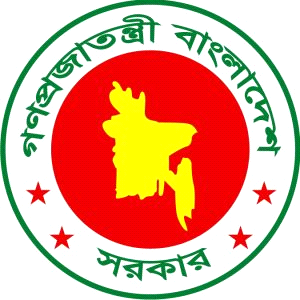 গণপ্রজাতন্ত্রীবাংলাদেশসরকারউপজেলানির্বাহীঅফিসার, কুমিল্লাসদরদক্ষিণ,কুমিল্লাএবংজেলাপ্রশাসক, কুমিল্লাএরমধ্যেস্বাক্ষরিতবার্ষিককর্মসম্পাদনচুক্তি০১ জুলাই, ২০20 হতে৩০ জুন, ২০২1 খ্রি:সূচিপত্রউপজেলানির্বাহীঅফিসার, কুমিল্লাসদরদক্ষিণ, কুমিল্লাএরকর্মসম্পাদনেরসার্বিকচিত্র( Overview of the performance of the Office of the Upazila Nirbahi Officer, Sadar South, Comilla ) সাম্প্রতিকঅর্জন, চ্যালেঞ্জএবংভবিষ্যৎপরিকল্পনা1.সাম্প্রতিকবছরসমূহের (৩বছর) প্রধানঅর্জনসমূহ : গণপ্রজাতন্ত্রী বাংলাদেশ সরকারের মাননীয় প্রধানমন্ত্রী ঘোষিত‍ ‍‌‌‌“ রূপকল্প ২০২১” বাস্তবায়ন, তথ্য প্রযুক্তির কার্যকর ব্যবহার এবং জবাবদিহিমূলক ও জনবান্ধব প্রশাসন প্রতিষ্ঠায় উপজেলা প্রশাসন, কুমিল্লা সদর দক্ষিণ, কুমিল্লা নিরলসভাবে কাজ করে যাচ্ছে। এ লক্ষ্যে নিয়মিত দাপ্তরিক কাজের পাশাপাশি উপজেলা প্রশাসন, কুমিল্লা সদর দক্ষিণ, কুমিল্লার উল্লেখযোগ্য অর্জন সমূহ নিম্নরূপ : ১। প্রাথমিক ও মাধ্যমিক শিক্ষার মানোন্নয়ন এবং ছাত্র-ছাত্রীদের উপস্থিতি নিশ্চিতকরণের লক্ষ্যে এ উপজেলার প্রাথমিক, মাধ্যমিক ও উচ্চ মাধ্যমিক স্তরের ১৫২ টি শিক্ষা প্রতিষ্ঠানে কর্পোরেট সিম প্রদানের মাধ্যমে ‌‌শিক্ষকগণকে ‘ কপোরেট ম্যাসেজিং প্লাটফরম’ এর আওতাভূক্ত করা হয়েছে।এছাড়াও উপজেলা পরিষদের অর্থায়নে এ উপজেলার মাধ্যমিক স্তরের ৩৬ টি শিক্ষা প্রতিষ্ঠানে মাল্টিমিডিয়া সরবরাহ করা হয়েছে।  ২। জেলাপ্রশাসক মহোদয়ের উদ্যোগে প্রাথমিক বিদ্যালয়ের পরিবেশ উন্নয়নের লক্ষে সমন্বিত ১৩ টি উদ্যোগ বাস্তবায়নাধীন রয়েছে । সমন্বিত উদ্যোগ সমূহ হল : মুক্তিযোদ্ধা কর্ণার স্থাপন, লাইব্রেরী স্থাপন, সততা স্টোর স্থাপন, মহানুভবতার দেয়াল, ল্যাংগুয়েজ ক্লাব, সুসজ্জিত শ্রেণিকক্ষ, ফুলের বাগান তৈরী, দৃষ্টি নন্দন পরিবেশ সৃষ্টি, আমার বিদ্যালয় আমি পরিস্কার রাখি, মায়ের দেয়া খাবার খাই, আয়নায় নিজেকে দেখি, অভিভাবকদের বিশ্রামাগার স্থাপন,  মিডডে মিল চালু) ৩। দুর্যোগ ব্যবস্থাপনা ও ত্রান মন্ত্রণালয়ের সহযোগিতায় কুমিল্লা সদর দক্ষিণ উপজেলায় ২০১9-২০20 অর্থ বছরে 166 জন দু:স্থ লোককে গৃহ নির্মাণ করে দেয়া হয়েছে।  ৪। উপজেলা নির্বাহী অফিসারের কার্যালয়ে ই-ফাইলিং সিষ্টেম চালু করা হয়েছে এবং জানুয়ারি, ২০১৯ হতে ই-ফাইলিং এ কুমিল্লা সদর দক্ষিণ উপজেলা সর্বদা ৪৯৩ টি উপজেলার মধ্যে ১ম-১০ম র‌্যাংকিং ধরে রেখেছে। ৫। স্কুল ও কলেজ পর্যায়ের ৫০০০ জন ছাত্র-ছাত্রীর রক্তের গ্রুপ নির্নয় করা হয়েছে।  ৬। উপজেলার বিভিন্ন দপ্তরে সেবা নিতে আসা সেবাপ্রার্থীদের জন্য ফ্রন্ট ডেক্স স্থাপন করা হয়েছে।৭। করোনা (কোভিড-১৯) এর সংক্রমন প্রতিরোধের লক্ষে নিন্মোক্ত কার্যক্রম সমূহ গ্রহণ করা হয়েছে : ১|  করোনা (কোভিড-১৯) কালীন দুই কিস্তিতে সবমোট ৩,২৮,০০০/- টাকা বরাদ্দ পাওয়া গিয়েছে। উক্ত অর্থের ৫৬,০০০/- টাকা ব্যয় করে ইউনিয়ন পরিষদের মাঝে পিপিই,ব্লিচিং পাউডার, সাবান, হ্যান্ড স্যানিটাইজার ,গ্লাভস বিতরন করা হয়েছে এবং ২,৭২,০০০/-ন্টাকা ব্যয় করে ঈদ-উল-ফিতর উৎসব উপলক্ষে অসহায় জনগনের মাঝে ১০০০ প্যাকেট ত্রান সামগ্রী বিতরন করা হয়েছে। ২| বিদেশ প্রত্যাগত ১১৩ জন প্রবাসীর হোম কোয়ারেন্টাইন নিশ্চিত করা হয়েছে। ৩। এসএমএস এর মাধ্যমে ত্রান সহায়তা পাওয়ার জন্য আবেদনকারীগনের নিজ বাড়ীতে ত্রান সমাগ্রী বিতরন করা হয়েছে। 4| ‡h mKj miKvwi Kg©KZ©v I RbcÖwZwbwa B‡Zvg‡a¨ K‡ivbvq AvµvšÍ n‡q‡Qb Zv‡`i evox‡Z †gwW‡Kj wUg †cÖiY c~e©K ¯^v¯’¨ †mev wbwðZ Kiv n‡”Q Ges Zv‡`i kvixwiK Ae¯’v wbqwgZ gwbUi Kiv n‡”Q|5| RbMY‡K gv¯‹ cwiavb Kiv eva¨Zvg~jK Kivi j‡ÿ Dc‡Rjv cwil` I BDwbqb cwil‡`i †hŠ_ D‡`¨vM I A_©vq‡b G Dc‡Rjvi cÖwZwU BDwbq‡b 5000wU K‡i †gvU 35000wU gv¯‹ webvg~‡j¨ Rbmvavi‡Yi gv‡S weZi‡Yi e¨e¯’v Kiv n‡q‡Q|৮। জাতির পিতা বঙ্গবন্ধু শেখ মুজিবুর রহমান এঁর জন্ম শতবার্ষিকী উদযাপন উপলক্ষে নিম্নোক্ত কার্যক্রম সমূহ গ্রহণ করা হয়েছে :১) সকল শিক্ষা প্রতিষ্ঠান সমূহে মুক্তিযুদ্ধ ও মুজিব কর্ণার স্থাপন করা হয়েছে।২) সকল শিক্ষা প্রতিষ্ঠানের ৭ম শ্রেণির শিক্ষার্থীদের বিভিন্ন গ্রুপে বিভক্ত হয়ে “বঙ্গবন্ধু শেখ মুজিবুর রহমান ও মুক্তিযুদ্ধকে জানি” শীর্ষক কার্যক্রম বাস্তবায়ন করা হয়েছে।  ৩) বিভিন্ন শিক্ষামূলক অনুষ্ঠান যেমন- বঙ্গবন্ধুর উপর রচনা, গান, কবিতা, ছড়া, ছবি আঁকা, কুইজ প্রতিযোগিতা, হামদ, নাত, কেরাত কবিতা আবৃত্তি প্রতিযোগিতা আয়োজন, বঙ্গবন্ধুর উপর বই ও বিভিন্ন প্রকাশনা পাঠ শেষে মূল্যায়ন করে পুরস্কার বিতরণ,বঙ্গবন্ধুর ভাষণ প্রতিযোগিতার আয়োজন করা হয়েছে। ৪) কুমিল্লা সদর দক্ষিণ উপজেলায় এক লক্ষ গাছের চারা রোপন এবং বৃক্ষমেলার আয়োজনের পরিকল্পনা গ্রহণ করা হয়েছে।2.সমস্যাএবংচ্যালেঞ্জসমূহ :করোনার মত প্রাকৃতিক দূর্যোগসমূহ দাপ্তরিক কাজে চরম ব্যাঘাত সৃষ্টি করে। দাপ্তরিকসকলকাজেতথ্যওপ্রযুক্তিরব্যবহারনিশ্চিতকরারজন্যপ্রয়োজনীয় সংখ্যক প্রশিক্ষণপ্রাপ্তস্টাফেরঅভাব রয়েছে।এছাড়া৩য়ও৪র্থশ্রেণিপদেKg©Pvix ¯^íZviকারণেস্বাভাবিককর্মকান্ডবাধাগ্রস্থহচ্ছে।সকলপর্যায়েআইটিব্যবহারেরক্ষেত্রেপর্যাপ্তপরিমাণঅফিসইকুইপমেন্টওআইটিপ্রশিক্ষকেরঅভাবরয়েছে।অস্বচ্ছলমুক্তিযোদ্ধাদেরপুনর্বাসনেসরকারিখাসজায়গাওপ্রয়োজনীয়তহবিলেরঅপ্রতুলতারয়েছে।3. ভবিষ্যৎপরিকল্পনা :সম্পূর্ণজনবান্ধবপ্রশাসনগড়েতোলারলক্ষ্যেকার্যক্রমগ্রহণ।IT মনস্কতাতৈরীকরেডিজিটালপদ্ধতিরসর্বোত্তমব্যবহারেরমাধ্যমেসেবাগ্রহীতাদেরসেবাপ্রদাননিশ্চিতকরাওসেবারগুণগতমানবৃদ্ধিকরা । ভিক্ষুকমুক্ত ও গৃহহীনমুক্ত বাংলাদেশ গড়ে তোলা। Less paper অফিস গড়ে তোলা।সেবা প্রদান প্রতিশ্রুতি বাস্তবায়ন।সেবা জনবান্ধব ও সেবা সহজীকরণের লক্ষে ওয়ান স্টপ সার্ভিস সেন্টার স্থাপন।সময়, খরচওঅধিকসংখ্যকবারঅফিসেযাতায়াতকমিয়েসহজেইজনগণেরদোরগোড়ায়সেবাপৌছানোর পরিকল্পনা গ্রহণ।উপজেলা পর্যায়ের সকল অফিসকে ই-ফাইলং এর আওতায় আনা।আইন-শৃংখলা রক্ষায় ওয়ার্ড ও ইউনিয়ন পর্যায়ে উঠান বৈঠকসহ উপজেলা পর্যায়ের সভা নিয়মিত অনুষ্ঠানের মাধ্যমে আইন-শৃংখলা পরিস্থিতি মনিটর করা।২০২০-২১ অর্থ বছরের সম্ভাব্য প্রধান অর্জনসমূহ:*কুমিল্লা সদর দক্ষিণ উপজেলাকে করোনামুক্ত করা হবে। * কুমিল্লা সদর দক্ষিণ উপজেলায় একটি ওয়ান স্টপ সার্ভিস সেন্টার স্থাপন।প্রশিক্ষন প্রদানের মাধ্যমে কুমিল্লা সদর দক্ষিণ উপজেলার সকল কর্মকর্তা/কর্মচারীগণকে ই-ফাইলিং এ দক্ষ করে গড়ে তোলা হবে।*উপজেলার সকল হিজড়ার প্রশিক্ষণের ব্যবস্থা করে পুনর্বাসন করা হবে।* নৃ-তাত্ত্বিক জনগোষ্ঠীর শিক্ষা, স্বাস্থ্য সুবিধা, বাসস্থান ও জীবন মান উন্নয়নের কার্যক্রম গ্রহণ করা হবে।* কুমিল্লা সদর দক্ষিণ উপজেলা পরিষদ ক্যাম্পাসকে নান্দনিক পরিবেশ সৃষ্টির কার্যক্রম গ্রহণ করা হয়েছে।* মূমূর্ষ রোগীর জন্য নির্ধারিত গ্রুপের রক্ত সহজে প্রাপ্তির লক্ষে জেলাপ্রশাসনের উদ্যোগে কুমিল্লা সদর দক্ষিণ উপজেলায় ৫০০০ ছাত্র-ছাত্রীর রক্তের গ্রুপ নির্ণয় করা হয়েছে। ২০২০-২১ সালে আরো ৫,০০০ জনের রক্তের গ্রুপ নির্ণয় করা হবে। *প্রাথমিক বিদ্যালয়ের পরিবেশ উন্নয়নের লক্ষ্যে জেলাপ্রশাসক, কুমিল্লা কর্তৃক গৃহীত ১০টি বিশেষ উদ্যোগ কুমিল্লা সদর দক্ষিণ উপজেলার সকল  প্রাথমিক বিদ্যালয়ে বাস্তবায়ন করা হবে।*বিজ্ঞান শিক্ষার্থীর আনুপাতিক সংখ্যা বৃদ্ধিকরন।*কুমিল্লা সদর দক্ষিণ উপজেলাধীনগৃহহীনদের গৃহ প্রদানের ব্যবস্থা এবং আশ্রয়ণ প্রকল্পে পুনর্বাসনকারীদের পুনর্বাসন নিশ্চিত করা হবে।*জাতির পিতা বঙ্গবন্ধু শেখ মুজিবুর রহমানের জন্ম শত বার্ষিকী “ মুজিব বর্ষ” উদযাপনের লক্ষ্যে গৃহীতনিম্নোক্ত বিশেষ কার্যক্রম সমূহ বাস্তবায়ন করা হবে:1) বর্তমান সরকারের উন্নয়ন চিত্র প্রদর্শণের জন্য মহাসড়কের পার্শ্বে ডিজিটাল ডিসপ্লেবোর্ড স্থাপন, উপজেলা কমপ্লেক্সের শহীদ মিনার সংস্কার, ঢাকা-চট্টগ্রাম মহাসড়কের আইল্যান্ডে সৌন্দর্য বর্ধনকারী ফুলের চারা রোপন ও প্ল্যাকার্ড দিয়ে আধা কিঃমিঃ পর্যন্ত সাজানো, ইউনিয়ন পরিষদ সমূহের আঙ্গিনায় শহীদমিনার স্থাপন, ইউনিয়ন পরিষদে মুজিব কর্ণার ও মুক্তিযুদ্ধ বিষয়ক লাইব্রেরী স্থাপনের পরিকল্পনা গ্রহণ করা হয়েছে।2) উপজেলা পরিষদ প্রশাসনিক ভবনে সকল প্রকার নাগরিক সেবার সুবিধা সম্বলিত ওয়ানস্টপ সার্ভিস সেন্টার স্থাপনের পরিকল্পনা গ্রহণ করা হয়েছে।3) কুমিল্লা সদর দক্ষিণ উপজেলায় এক লক্ষ গাছের চারা রোপন এবং বৃক্ষমেলার আয়োজনের পরিকল্পনা গ্রহণ করা হয়েছে।4) সকল শিক্ষা প্রতিষ্ঠানে সকল শিক্ষার্থীদের নিয়ে “গ্রীন ক্যাম্পাস, ক্লীন ক্যাম্পাস” বাস্তবায়ন, উপজেলার বিভিন্ন পুকুরে ও মুক্ত জলাশয়ে মাছের পোনা অবমুক্তকরণ, এলাকার বিভিন্ন স্তরের লোকজনকে ই-নামজারী বিষয়ে অবহিতকরণ, শিক্ষার্থীদের মাধ্যমে দলগতভাবে পরিস্কার পরিচ্ছন্নতা ও বিভিন্ন সমাজ সেবামূলক কার্যক্রম বাস্তবায়নের পরিকল্পনা গ্রহণ করা হয়েছে। 	5) কুমিল্লা সদর দক্ষিণ উপজেলাকে ভিক্ষুকমুক্ত উপজেলা ঘোষণা করা, শিক্ষা প্রতিষ্ঠান, ইউনিয়ন, উপজেলা পর্য়ায়ে শুদ্ধভাবে জাতীয় সংগীত প্রশিক্ষণ ও প্রতিযোগিতা আয়োজন, নারী উন্নয়নের লক্ষে মহিলা বিষয়ক অধিদপ্তরের সহায়তায় প্রতিটি ইউনিয়নে মা সমাবেশ আয়োজন, সামাজিক অবক্ষয় রোধকল্পে স্থানীয় যুবকদের সম্পৃক্ত করে প্রতিটি ইউনিয়নে যুব সমাবেশ করে জনগনকে সচেতন করার পরিকল্পনা গ্রহণ করা হয়েছে।উপক্রমণিকা (Preamble)	সরকারিদপ্তর/ সংস্থাসমূহেরপ্রাতিষ্ঠানিকদক্ষতাবৃদ্ধি, স্বচ্ছতাওজবাবদিহিতাজোরদারকরা, সুশাসনসংহতকরণএবংসম্পদেরযথাযথব্যবহারনিশ্চিতকরণেরমাধ্যমেরূপকল্প২০২১ও২০৪১এরযথাযথবাস্তবায়নেরলক্ষ্যে-উপজেলানির্বাহীঅফিসার, কুমিল্লাসদরদক্ষিণ,কুমিল্লাএবংজেলাপ্রশাসক, কুমিল্লা	এরমধ্যে ২০২০ সালের  জুলাই  মাসের ৩০ তারিখেবার্ষিককর্মসম্পাদনচুক্তিস্বাক্ষরিতহল।এইচুক্তিতেস্বাক্ষরকারীউভয়পক্ষনিম্নলিখিতবিষয়সমূহেসম্মতহলেন :সেকশন-১রূপকল্প (Vision), অভিলক্ষ্য (Mission), কৌশলগতউদ্দেশ্যসমূহএবংকার্যাবলি১.১রূপকল্প (Vision) : 	দক্ষ, স্বচ্ছ, গতিশীল, উন্নয়নসহায়কএবংজনবান্ধবপ্রশাসন১.২অভিলক্ষ্য (Mission):	পেশাগত জ্ঞান ওপ্রশাসনিকদক্ষতাবৃদ্ধি, তথ্যপ্রযুক্তিরযথাযথব্যবহারওসেবাদাতাদেরদৃষ্টিভঙ্গিরপরিবর্তনএবংউদ্ভাবনচর্চারমাধ্যমেসময়াবদ্ধওমানসম্মতসেবানিশ্চিতকরা১.৩কৌশলগতউদ্দেশ্যসমূহ (Strategic Objectives)উপজেলাপর্যায়েসরকারিওবেসরকারিসকলউন্নয়নমূলককার্যক্রমসমূহেরকার্যকরসমন্বয়সাধন;	দুর্যোগব্যবস্হাপনা, বনায়ন, জলবায়ুপরিবর্তনওপরিবেশসংরক্ষণসহটেকসইউন্নয়নলক্ষ্যমাত্রাঅর্জনত্বরান্বিতকরণ	সামাজিকনিরাপত্তামূলককার্যক্রমবাস্তবায়নজোরদারকরণ;				রাজস্বপ্রশাসনওব্যবস্হাপনায়গতিশীলতাআনয়ন;				ম্যাজিস্ট্রেসিরমাধ্যমেজনশৃঙ্খলা, জননিরাপত্তাসংহতকরণওজনসচেতনতামূলককার্যক্রম;	মানবসম্পদউন্নয়ন, প্রবাসীকল্যাণওপ্রাতিষ্ঠানিকসক্ষমতাবৃদ্ধিকরণ;	ডাকবাংলোব্যবস্থাপনাওপ্রটোকল;শিক্ষারমানোন্নয়নেকার্যকরব্যবস্থাগ্রহণ;			স্থানীয়সরকারকার্যক্রমতদারকি;ই- গভর্নেন্সকার্যক্রমবাস্তবায়ন।	১.৪কার্যাবলি (Functions):উপজেলারআন্ত:বিভাগীয়কর্মকান্ডেরসমন্বয়এবংপ্রধানমন্ত্রীরপ্রতিশ্রুতপ্রকল্পসমূহসহজেলারপ্রধানউন্নয়নকর্মকাণ্ডবাস্তবায়নেসমন্বয়কারীরদায়িত্বপালন;সরকারকর্তৃককৃষি, স্বাস্হ্যসেবাওজনস্বাস্হ্য, পরিবারপরিকল্পনা, নারীওশিশু, ক্ষুদ্রনৃ-গোষ্ঠীরকল্যাণ, প্রাথমিকওগণশিক্ষাএবংশিক্ষাবিষয়কগৃহীতসকলনীতিমালাওকর্মসূচিরসুষ্ঠুবাস্তবায়ন, তত্ত্বাবধান, পরিবীক্ষণওসমন্বয়সাধন;দুর্যোগব্যবস্হাপনাএবংত্রাণওপুনর্বাসনকার্যক্রমগ্রহণ, জিআর, টিআর, কাবিখা, কাবিটা, ভিজিডি, ভিজিএফ, অতিদরিদ্রদেরজন্যকর্মসৃজনইত্যাদিকার্যক্রমবাস্তবায়ন, তত্ত্বাবধানওপরিবীক্ষণ;করোনা মোকাবিলায় স্বাস্থ্য মন্ত্রণালয়সহ জাতীয় কমিটি কর্তৃক গৃহীত পদক্ষেপের আলোকে স্থানীয়ভাবে সিদ্ধান্ত বাস্তবায়ন;ভূ-প্রাকৃতিকবৈশিষ্ট্যসমূহসংরক্ষণসহপরিবেশদূষণেরফলেসৃষ্টজলবায়ুপরিবর্তনেরবিরূপপ্রভাবমোকাবেলায়জনসচেতনতাসৃষ্টি, বনায়ন, বিভিন্নপ্রকল্পগ্রহণওবাস্তবায়নেসার্বিকসহায়তাকরাএবংসার্বিকসমন্বয়সাধনওপরিবীক্ষণ;সামাজিকনিরাপত্তাওদারিদ্র্যবিমোচনেবিভিন্নমন্ত্রণালয়/বিভাগকর্তৃকগৃহীতন্যাশনালসার্ভিসকর্মসূচি, একটিবাড়ীএকটিখামারসহবিভিন্নপ্রকল্পবাস্তবায়নেসার্বিকসহায়তাপ্রদানওকার্যকরসমন্বয়সাধন;উপজেলাররাজস্বপ্রশাসনেরসার্বিকনিয়ন্ত্রণ, তত্ত্বাবধানএবংপরিবীক্ষণ;উপজেলাম্যাজিস্ট্রেসিওনিবার্হীম্যাজিস্ট্রেসিসম্পর্কিতযাবতীয়ক্ষমতাপ্রয়োগ, মোবাইলকোর্টপরিচালনা, জেলারসার্বিকআইন-শৃঙ্খলারক্ষাপূর্বকজনজীবনেস্বস্তিআনয়নএবংভিভিআইপিদেরনিরাপত্তাসংক্রান্তকার্যাবলি;জাতীয়শুদ্ধাচারকৌশলবাস্তবায়নএবংঅভিযোগনিষ্পত্তিব্যবস্হাপনারআওতায়অভিযোগনিষ্পিত্তি;বিভিন্নসামাজিকসমস্যাযেমনযৌনহয়রানি, নারীনির্যাতন, মাদকসেবন, চোরাচালান, যৌতুক, বাল্যবিবাহইত্যাদিপ্রতিরোধ/নিরসনেকার্যক্রমগ্রহণ;স্থানীয়সরকারসংক্রান্তকার্যক্রম;বিদেশগামীব্যক্তিদেরপ্রতারণাওহয়রানিপ্রতিরোধএবংমানবপাচাররোধসহপ্রবাসীকল্যাণেযাবতীয়কার্যক্রমগ্রহণ;এনজিওদেরকার্যক্রমতদারকিওসমন্বয়, এনজিওকার্যক্রমেরওভারল্যাপিংপ্রতিরোধেকর্মক্ষেত্রনির্ধারণেমতামতপ্রদানএবংএনজিওদেরঅনুকূলেছাড়কৃতঅর্থেরপরিবীক্ষণওক্ষুদ্রঋণসহঅন্যান্যকার্যক্রমপরিদর্শন/ দর্শন;জাতীয়ই-গভর্নেন্সকার্যক্রমবাস্তবায়ন; সেবাপদ্ধিতসহজীকরণ, সেবাপ্রদানপ্রতিশ্রুতিঅনুযায়ীসেবাপ্রদান, জেলাতথ্যবাতায়নহালনাগাদকরণ, সোশ্যালমিডিয়াব্যবহার, এবংবিভিন্নপর্যায়েতথ্যওযোগাযোগপ্রযুক্তিসহঅন্যান্যবিষয়েপ্রশিক্ষণকার্যক্রমপরিচালনাওতদারকি।সেকশন-২উপজেলা নির্বাহী অফিসারের কার্যালয়, কুমিল্লা এর বিভিন্ন কার্যক্রমের চূড়ান্ত ফলাফল/প্রভাব (Outcome/Impact)সেকশন-৩ কৌশলগতউদ্দেশ্য, অগ্রাধিকারকার্যক্রম, কর্মসম্পাদনসূচকএবংলক্ষ্যমাত্রাসমূহমাঠপর্যায়েরকার্যালয়েরআবশ্যিককৌশলগতউদ্দেশ্যসমূহ(মোটনম্বর-২৫)মাঠ পর্যায়ের আবশ্যিক কৌশলগত উদ্দেশ্যসমূহ ২০২০-২০২১আমিউপজেলানির্বাহীঅফিসার, কুমিল্লাসদরদক্ষিণ,কুমিল্লা, গণপ্রজাতন্ত্রীবাংলাদেশসরকারেরজেলাপ্রশাসক, কুমিল্লাএরনিকটঅঙ্গীকারকরছিযে, এইচু্ক্তিতেবর্ণিতফলাফলঅর্জনেসচেষ্টথাকব।আমি, জেলাপ্রশাসক, কুমিল্লা, উপজেলানির্বাহীঅফিসার, কুমিল্লাসদরদক্ষিণ, কুমিল্লারনিকটঅঙ্গীকারকরছিযে, এইচুক্তিতেবর্ণিতফলাফলঅর্জনেপ্রয়োজনীয়সহযোগিতাপ্রদানকরব।স্বাক্ষরিত :/   	-----------------------------------------	-----------------------------------------	উপজেলানির্বাহীঅফিসারকুমিল্লাসদরদক্ষিণ, কুমিল্লাতারিখ	-----------------------------------------	-----------------------------------------	জেলাপ্রশাসক	তারিখ	কুমিল্লাসংযোজনী-১শব্দসংক্ষেপ (Acronyms)সংযোজনী-২: কর্মসম্পাদনসূচকসমূহ, বাস্তবায়নকারীএবংপরিমাপপদ্ধতি-এরবিবরণসংযোজনী–৩অন্যান্যমন্ত্রণালয়/ বিভাগেরনিকটপ্রত্যাশিতসুনির্দিষ্টকর্মসম্পাদনচাহিদাসমূহকর্মসম্পাদনেরসার্বিকচিত্রপৃষ্ঠানম্বরউপজেলা নির্বাহী অফিসারের কার্যালয়, কুমিল্লা সদর দক্ষিণ, কুমিল্লা এরকর্মসম্পাদনেরসার্বিকচিত্র1-4উপক্রমণিকা5সেকশন১:  রূপকল্প, অভিলক্ষ্য,কৌশলগতউদ্দেশ্যসমূহএবংকার্যাবলি	6সেকশন ২ : উপজেলা নির্বাহী অফিসারের কার্যালয়, কুমিল্লা সদর দক্ষিণ, কুমিল্লা এর বিভিন্ন কার্যক্রমের চূড়ান্ত ফলাফল/প্রভাব (Outcome/Impact)7-১1সেকশন 3 : কৌশলগতউদ্দেশ্য, অগ্রাধিকারকার্যক্রম, কর্মসম্পাদনসূচকএবংলক্ষ্যমাত্রাসমূহ12-18সংযাজনী১ :  শব্দসংক্ষেপ(Acronyms)20সংযোজনী২ :  কর্মসম্পাদনসূচকসমূহ, বাস্তবায়নকারীএবংপরিমাপপদ্ধতি21-25সংযোজনী৩ :  কর্মসম্পাদনলক্ষ্যমাত্রাঅর্জনেরক্ষেত্রেঅন্যদপ্তর/ সংস্থারউপরনির্ভরশীলতা26কর্মসম্পাদন সূচকসমূহ (Performance Indicator)এককপ্রকৃতঅর্জন(Achievement)প্রকৃতঅর্জন(Achievement)লক্ষ্যমাত্রা ২০২০-২১প্রক্ষেপনপ্রক্ষেপননির্ধারিত লক্ষ্যমাত্রা অর্জনের ক্ষেত্রে যৌথভাবে দায়িত্বপ্রাপ্ত মন্ত্রণালয়/ বিভাগ/সংস্থাসমূহের নামউপাত্তসূত্র (Source of Data)চূড়ান্ত ফলাফল/প্রভাব(Outcome/Impact)কর্মসম্পাদন সূচকসমূহ (Performance Indicator)একক২০১৮-১৯২০১৯-২০লক্ষ্যমাত্রা ২০২০-২১২০২১-২০২২২০২২-২৩নির্ধারিত লক্ষ্যমাত্রা অর্জনের ক্ষেত্রে যৌথভাবে দায়িত্বপ্রাপ্ত মন্ত্রণালয়/ বিভাগ/সংস্থাসমূহের নামউপাত্তসূত্র (Source of Data)উন্নয়ন কার্যক্রম ত্বরান্বিত  ১। উপজেলাউন্নয়নসমন্বয়কমিটিরসভাঅনুষ্ঠানসংখ্যা১২১২১২১২১২উপজেলা পরিষদ ও সংশ্লিস্ট দপ্তরমাসিকপ্রতিবেদনউন্নয়ন কার্যক্রম ত্বরান্বিত  ২। উপজেলাউন্নয়নসমন্বয়সভারসিদ্ধান্তবাস্তবায়ন%৮৮৯০১০০৯৮৯৮উপজেলা পরিষদ ও সংশ্লিস্ট দপ্তরমাসিকপ্রতিবেদনউন্নয়ন কার্যক্রম ত্বরান্বিত  ৩। বিভিন্নউন্নয়নমূলককার্যক্রমপরিদর্শন%১০০১০০১০০৯৬৯৮ইউনিয়ন পরিষদ ও সংশ্লিস্ট দপ্তরমাসিকপ্রতিবেদনউন্নয়ন কার্যক্রম ত্বরান্বিত  ৪। এনজিওসমন্বয়সভাআয়োজনসংখ্যা১২১০১২১২১২উপজেলা সমাজসেবা অফিস ও সংশ্লিস্ট এনজিওমাসিকপ্রতিবেদনউন্নয়ন কার্যক্রম ত্বরান্বিত ৫। এনজিওসমন্বয়সভারসিদ্ধান্তবাস্তবায়ন%৮০৮০৮৫৯৫৯৫উপজেলা সমাজসেবা অফিস ও সংশ্লিস্ট এনজিওমাসিকপ্রতিবেদনজাতির পিতার আদর্শে উদ্বুদ্ধকরণ ৬।মুজিববর্ষ উপলক্ষে ক্রীড়াপ্রতিযোগিতারআয়োজন%----১০০----উপজেলা পরিষদ ও সংশ্লিস্ট দপ্তরমাসিকপ্রতিবেদনজাতির পিতার আদর্শে উদ্বুদ্ধকরণ৭।মুজিববর্ষ উপলক্ষে বৃক্ষ রোপন কর্মসূচী%----১০০----উপজেলা পরিষদ ও সংশ্লিস্ট দপ্তরমাসিকপ্রতিবেদনক্ষুদ্রঋণ কার্যক্রমে গতিশীলতা৮। আমারবাড়িআমারখামারপ্রকল্পপরিদর্শনসংখ্যা২০০১৫০২০০২১০২৪০আমার বাড়ি আমার খামার প্রকল্প কার্যালয়পরিদর্শনপ্রতিবেদনউপজেলার দুর্যোগ ব্যবস্থাপনা সহজতর৯। উপজেলাদুর্যোগব্যবস্থাপনাকমিটিরসভাআয়োজনসংখ্যা১২১০১০১২১২পিআইও অফিসমাসিকপ্রতিবেদনউপজেলার দুর্যোগ ব্যবস্থাপনা সহজতরউপজেলা দুর্যোগব্যবস্থাপনাকমিটিরসভারসভারসিদ্ধান্তবাস্তবায়ন%৯০৯৫৯৫৯৫৯৫পিআইও অফিসমাসিকপ্রতিবেদনদুর্যোগের ক্ষয়ক্ষতি হ্রাস১১। দুর্যোগকবলিতএলাকাপরিদর্শন (দুর্যোগহলে)%১০০১০০১০০১০০১০০পিআইও অফিসপরিদর্শনপ্রতিবেদনদরিদ্রদের খাদ্যসংস্থান১২। কাবিখা/ কাবিটাকর্মসূচিবাস্তবায়নতদারকি%১০০১০০১০০১০০১০০ইউনিয়ন পরিষদ এবং পিআইও অফিসদুস্থ্যদের উন্নয়ন সহজতর১৩। টিআরকর্মসূচিবাস্তবায়নতদারকি%১০০১০০১০০১০০১০০ইউনিয়ন পরিষদ এবং পিআইও অফিসমাসিকপ্রতিবেদনদুস্থ্যদের উন্নয়ন সহজতর১৪। অতিদরিদ্রদেরজন্যকর্মসৃজনপ্রকল্পপরিদর্শন%১০০১০০১০০১০০১০০ইউনিয়ন পরিষদ এবং পিআইও অফিসমাসিকপ্রতিবেদনদুস্থ্যদের উন্নয়ন সহজতর১৫। করোনায় ক্ষতিগ্রস্তদের ত্রাণ বিতরণসংখ্যা-১৩,০০০---ইউনিয়ন পরিষদ এবং পিআইও অফিসমাসিকপ্রতিবেদনদুস্থ্যদের উন্নয়ন সহজতর১৬। মাননীয় প্রধানমন্ত্রীর ত্রাণ তহবিলের অর্থ প্রদানের জন্য তালিকা প্রণয়ন%-১০০১০০--ইউনিয়ন পরিষদ এবং পিআইও অফিসমাসিকপ্রতিবেদনপরিবেশ উন্নয়ন সাধন১৭। উপজেলাপরিবেশওবন উন্নয়ন কমিটিরসভাআয়োজনসংখ্যা১২১০১২১২১২সামজিব বন বিভাগমাসিকপ্রতিবেদনপরিবেশ উন্নয়ন সাধন১৮। উপজেলাপরিবেশওবন উন্নয়ন  কমিটিরসভারসিদ্ধান্তবাস্তবায়ন%৯০৮৫১০০১০০১০০সামজিব বন বিভাগমাসিকপ্রতিবেদনপ্রাকৃতিক দূর্যোগ রোধসহ জননিরাপত্তা বৃদ্ধি১৯। বৃক্ষরোপণকর্মসূচিবাস্তবায়নরোপিতবৃক্ষসংখ্যা৩০,০০০২৫,০০০১লক্ষ১ লক্ষ১ লক্ষসামজিব বন বিভাগমাসিকপ্রতিবেদনপ্রাকৃতিক দূর্যোগ রোধসহ জননিরাপত্তা বৃদ্ধি২০। বৃক্ষমেলারআয়োজনসংখ্যা১১১১১উপজেলা কৃষি বিভাগমাসিকপ্রতিবেদনভিক্ষুকের সংখ্যা হ্রাস২১। ভিক্ষুকমুক্তকরণেকার্যকরব্যবস্থাগ্রহণসংখ্যা--৫০১০০১৮৫উপজেলা প্রকৌশল অফিসমাসিকপ্রতিবেদনস্বাস্থ্যখাতে গতিশীলতা আনয়ন ২২। ইউনিয়নস্বাস্থ্য ও পরিবার কল্যাণকেন্দ্রপরিদর্শনসংখ্যা৪১৩৬৪১৪১৪১উপজেলা স্বাস্থ্য ও পরি: পরি: অফিসমাসিকপ্রতিবেদনগতিশীলতা বৃদ্ধি২৩। রাজস্বসংক্রান্তসভাসমূহআয়োজনসংখ্যা১২১০১২১২১২উপজেলা ভূমি অফিসমাসিকপ্রতিবেদনমামলা নিষ্পত্তির সংখ্যা বৃদ্ধি  ২৪। জেনারেল সার্টিফিকেটমামলানিষ্পত্তি%১০৫২০৩০৩৫উপজেলা ভূমি অফিসমাসিকপ্রতিবেদনগতিশীলতা বৃদ্ধি২৫। ভূমি বিরোধ সংশ্লিষ্ট আবেদননিষ্পত্তি%১০০১০০১০০১০০১০০উপজেলা ভূমি অফিসমাসিকপ্রতিবেদনগতিশীলতা বৃদ্ধি২৬। রাজস্বপ্রশাসনেরকর্মীব্যবস্থাপনা%১০০১০০১০০১০০১০০উপজেলা ভূমি অফিসমাসিকপ্রতিবেদনরাজস্ব আদায় বৃদ্ধি২৭। উপজেলাভূমিঅফিসপরিদর্শনসংখ্যা৪২৪৪৪উপজেলা ভূমি অফিসমাসিকপ্রতিবেদনরাজস্ব আদায় বৃদ্ধি২৮। ইউনিয়নভূমিঅফিসপরিদর্শনসংখ্যা৫০২০৭২৭২৭২উপজেলা ভূমি অফিস এবং ইউনিয়ন ভূমি অফিসমাসিকপ্রতিবেদনসেবা সহজিকরণ২৯। ভূমিররেকর্ডহালনাগাদকরণ%৬০৭০৮০৮৫৮৫উপজেলা ভূমি অফিস এবং ইউনিয়ন ভূমি অফিসমাসিকপ্রতিবেদনকৃষিনির্ভর দরিদ্র জনগোষ্ঠীর উন্নয়ন ৩০। নিষ্কন্টকখাসজমিথাকাসাপেক্ষেবন্দোবস্তপ্রদানপরিবারসংখ্যা৪৮৫৩৭৫১০০১০০উপজেলা ভূমি অফিস এবং ইউনিয়ন ভূমি অফিসমাসিকপ্রতিবেদনরাজস্ব আদায় বৃদ্ধি৩১। ভূমিউন্নয়নকরেরদাবীনির্ধারণ%১০০১০০১০০১০০১০০উপজেলা ভূমি অফিস এবং ইউনিয়ন ভূমি অফিসমাসিকপ্রতিবেদনরাজস্ব আদায় বৃদ্ধি৩২। ভূমিউন্নয়নকরেরদাবীআদায়তদারকি%১০০১০০১০০১০০১০০উপজেলা ভূমি অফিস এবং ইউনিয়ন ভূমি অফিসমাসিকপ্রতিবেদনরাজস্ব আদায় বৃদ্ধি৩৩। সায়রাতমহালইজারাপ্রদান%৯০৯০১০০১০০১০০উপজেলা ভূমি অফিস এবং ইউনিয়ন ভূমি অফিসমাসিকপ্রতিবেদনমামলা নিষ্পত্তির সংখ্যা বৃদ্ধি  ৩৪। রাজস্বমামলানিস্পত্তিতদারকি%৬৫৪৫৬৫৯০৯৫উপজেলা ভূমি অফিস এবং ইউনিয়ন ভূমি অফিসমাসিকপ্রতিবেদননির্ধারিত সময়ে প্রেরণ৩৫। ভূমিসংক্রান্তমামলারএসএফআদালতেপ্রেরণওতদারকি%৯৫৯৫১০০১০০১০০উপজেলা ভূমি অফিস এবং ইউনিয়ন ভূমি অফিসমাসিকপ্রতিবেদনসরকারি স্বার্থ সংরক্ষণ৩৬। দেওয়ানীমামলায়সরকারপক্ষেরায়ঘোষিতসম্পত্তিরক্ষা%১০০১০০১০০১০০১০০উপজেলা ভূমি অফিস এবং ইউনিয়ন ভূমি অফিসমাসিকপ্রতিবেদনমামলা নিষ্পত্তির সংখ্যা বৃদ্ধি  ৩৭। রেন্টসার্টিফিকেটমামলানিষ্পত্তিতদারকি%৪৫৩৫৭৫৯৮৯৮উপজেলা ভূমি অফিস এবং ইউনিয়ন ভূমি অফিসমাসিকপ্রতিবেদনসরকারি স্বার্থ সংরক্ষণ৩৮। সরকারিসম্পত্তিঅবৈধদখলমুক্তকরণ%১০০১০০১০০১০০১০০উপজেলা ভূমি অফিস এবং ইউনিয়ন ভূমি অফিসমাসিকপ্রতিবেদনআইনশৃংখলা পরিস্থিতির উন্নয়ন৩৯। উপজেলাআইন-শৃঙ্খলাকমিটিরসভাআয়োজনসংখ্যা১২১০১২১২১২গোপনীয় শাখামাসিকপ্রতিবেদনআইনশৃংখলা পরিস্থিতির উন্নয়ন৪০। উপজেলা আইন-শৃঙ্খলাকমিটিরসভারসিদ্ধান্তবাস্তবায়ন%৯০৮০৮০৯৮৯৮ইউনিয়ন পরিষদ ও সংশ্লিস্ট অফিসমাসিকপ্রতিবেদনআইনের প্রয়োগ বৃদ্ধি৪১। প্রমাপঅনুযায়ীমোবাইলকোর্টপরিচালনা%১০০১০০১০০১০০১০০গোপনীয় শাখামাসিকপ্রতিবেদনআইন প্রয়োগে স্বচ্ছতাবৃদ্ধি ৪৩। ই-কোর্টেরমাধ্যমেমোবাইলকোর্টেরনথিনিষ্পত্তি%৮০৮৫৭৫৯৫৯৫গোপনীয় শাখামাসিকপ্রতিবেদনআইনের প্রয়োগ বৃদ্ধি৪৪। ফৌজদারীকার্যবিধিরআওতায়মামলানিষ্পত্তি%৮০৯০১০০১০০১০০গোপনীয় শাখামাসিকপ্রতিবেদন৪৫। চোরাচালানরোধেসচেতনতামূলকসভাআয়োজনসংখ্যা২১০২১০১৮০২১৬২১৬গোপনীয় শাখামাসিকপ্রতিবেদনবাল্যবিবাহ হ্রাস৪৬। বাল্যবিবাহরোধেসচেতনতামূলকসভাআয়োজনসংখ্যা৬০৪০১০০১০০১০০উপজেলা মহিলা ও শিশু বিষয়ক অফিসমাসিকপ্রতিবেদনজনসেবা প্রদানে গতিশীলতা বৃদ্ধি৪৭। শিক্ষানবিসকর্মকর্তাদেরজন্যকর্মকালীনপ্রশিক্ষণআয়োজন%১০০১০০১০০১০০১০০নেজারত শাখামাসিকপ্রতিবেদনজনসেবা প্রদানে গতিশীলতা বৃদ্ধি৪৮। কর্মচারিদেরজন্যবছরে৬০ঘন্টাপ্রশিক্ষণআয়োজনজনঘন্টা৬০৬০৪০৬০৬০নেজারত শাখামাসিকপ্রতিবেদনপ্রবাসীদের সমস্যা সমাধান দ্রুতকরণ৪৯। প্রবাসীদেরসমস্যাসমাধানেকার্যকরব্যবস্থাগ্রহণ%১০০১০০১০০১০০১০০সাধারন শাখামাসিকপ্রতিবেদনপ্রবাসীদের সমস্যা সমাধান দ্রুতকরণ৫০। প্রবাসীদের ওয়ারীশান সনতদ প্রতিস্বাক্ষর প্রদান%১০০১০০১০০১০০১০০সাধারন শাখামাসিকপ্রতিবেদনপ্রবাসীদের সমস্যা সমাধান দ্রুতকরণ৫১। প্রবাসেমৃতব্যক্তিরক্ষতিপূরণেসহযোগিতাপ্রদান%১০০১০০১০০১০০১০০সাধারন শাখামাসিকপ্রতিবেদনপ্রবাসীদের সমস্যা সমাধান দ্রুতকরণ৫২। প্রবাসেমৃতব্যক্তিরলাশগ্রহণেসহযোগিতাপ্রদান%১০০১০০১০০১০০১০০সাধারন শাখামাসিকপ্রতিবেদনশিক্ষার মানোন্নয়ন৫৩। শিক্ষাপ্রতিষ্ঠানপরিদর্শনসংখ্যা৪৮৩৬৪৮৪৮৪৮উপজেলা প্রাথমিক ও মাধ্যমিক শিক্ষা অফিসমাসিকপ্রতিবেদনসেবা সহজিকরণ৫৪। শিক্ষারমানোন্নয়নেরলক্ষ্যেমতবিনিময়সভাআয়োজনসংখ্যা১২১০১২১২১২উপজেলা প্রাথমিক ও মাধ্যমিক শিক্ষা অফিসমাসিকপ্রতিবেদনশিক্ষকদের মানোন্নয়ন৫৫। শিক্ষকদেরজন্যপ্রশিক্ষণআয়োজনতদারকি%৯২৯৫১০০১০০১০০উপজেলা প্রাথমিক ও মাধ্যমিক শিক্ষা অফিসমাসিকপ্রতিবেদনআইন শৃংখলা রক্ষা৫৬। নকলমুক্তপরিবেশেপরীক্ষাআয়োজন%১০০১০০১০০১০০১০০উপজেলা প্রাথমিক ও মাধ্যমিক শিক্ষা অফিসমাসিকপ্রতিবেদনসুস্বাস্থ্য নিশ্চিতকরণ৫৭। প্রাথমিকবিদ্যালয়েমিডডেমিলচালুপ্রতিষ্ঠানসংখ্যা১০১০২০৫০৬০উপজেলা প্রাথমিক ও মাধ্যমিক শিক্ষা অফিসমাসিকপ্রতিবেদনশিক্ষায় আইসিটির ব্যবহার৫৮। শিক্ষাপ্রতিষ্ঠানেমাল্টিমিডিয়ারব্যবহারনিশ্চিতকরণ%৮০৯০৯০৯৫৯৮উপজেলা প্রাথমিক ও মাধ্যমিক শিক্ষা অফিসমাসিকপ্রতিবেদনআইন শৃংখলা রক্ষা৫৯। পাবলিকপরীক্ষারপ্রশ্নপত্রেরনিরাপত্তানিশ্চিতকরণ%১০০১০০১০০১০০১০০উপজেলা প্রাথমিক ও মাধ্যমিক শিক্ষা অফিসমাসিকপ্রতিবেদনসেবা সহজিকরণ৫৯। ইউনিয়নপরিষদপরিদর্শনসংখ্যা৪৮৩৬৪৮৪৮৪৮গোপনীয় শাখামাসিকপ্রতিবেদনতথ্য সন্নিবেশকরণ৬০। ইউপিসচিবদেরডাটাবেজতৈরী%১০০১০০১০০১০০১০০গোপনীয় শাখামাসিকপ্রতিবেদনসেবানিশ্চিতকরণ৬১। ডিজিটালসেন্টারসমূহপরিদর্শন, সক্রিয়করণওসেবানিশ্চিতকরণ%১০০১০০১০০১০০১০০গোপনীয় শাখামাসিকপ্রতিবেদনসেবা সহজিকরণ৬২। জনপ্রতিনিধিওকর্মচারিদেরজন্যপ্রশিক্ষণেরআয়োজনসংখ্যা১-১১১গোপনীয় শাখামাসিকপ্রতিবেদনসেবা সহজিকরণ৬৩। গ্রামপুলিশদেরপোশাকসরবরাহকরণওহাজিরানিশ্চিতকরণ%১০০১০০১০০১০০১০০গোপনীয় শাখামাসিকপ্রতিবেদনসেবা সহজিকরণ৬৪। ফ্রন্টডেস্কএরমাধ্যমেসকলপত্রগ্রহণনিশ্চিতকরণ%৯০৭৫৮৫১০০১০০ফ্রন্টডেস্ক সেলমাসিকপ্রতিবেদনআইসিটির প্রয়োগ নিশ্চিতকরণ৬৫। ই-নথিরমাধ্যমেসিদ্ধান্তগ্রহণওপত্রজারি%৭০৯০৯৮১০০১০০তথ্য ও যোগাযোগ প্রযুক্তি অধিদপ্তরমাসিকপ্রতিবেদনডিজিটাল সেবা প্রাপ্তি সহজিকরণ৬৬। অনলাইনেসকলপ্রকারআবেদনগ্রহণওসেবাপ্রদান%৪০৫০৮৫১০০১০০তথ্য ও যোগাযোগ প্রযুক্তি অধিদপ্তরমাসিকপ্রতিবেদনদূরবর্তী স্থানের ভুক্তভোগীদের দূর্ভোগ লাঘব৬৬। সামাজিকযোগাযোগমাধ্যমের সমস্যাসমাধান%৫০৬০৬৫৯৫১০০তথ্য ও যোগাযোগ প্রযুক্তি অধিদপ্তরমাসিকপ্রতিবেদন৬৭। District Development Hubএর মাধ্যমে বেকারদের আয়ের সুযোগ সৃষ্টিকরনে সহযোগিতা প্রদানসংখ্যা-৬০৬০৬০৮০তথ্য ও যোগাযোগ প্রযুক্তি অধিদপ্তরমাসিকপ্রতিবেদন৬৮। করোনাকালীন দূর্যোগের সময় অনলাইনে পশু ক্রয়-বিক্রয়ের ব্যবস্থাকরণসংখ্যা-১০২১০০০০২০০০০৩০,০০০তথ্য ও যোগাযোগ প্রযুক্তি অধিদপ্তরমাসিকপ্রতিবেদনকৌশলগতউদ্দেশ্য(Strategic Objectives)কৌশলগতউদ্দেশ্যেরমান(Weight of Strategic Objectives)কার্যক্রম(Activities)কর্মসম্পাদকসূচক(Performance Indicator)গণনা পদ্ধতি(Calculation method)একক(Unit)কর্মসম্পাদকসূচকেরমান(Weight of Performance Indicator)প্রকৃতঅর্জন(Achievement)প্রকৃতঅর্জন(Achievement)লক্ষ্যমাত্রা/ নির্ণায়ক২০২০-২১(Target/ Criteria value for 2020-21)লক্ষ্যমাত্রা/ নির্ণায়ক২০২০-২১(Target/ Criteria value for 2020-21)লক্ষ্যমাত্রা/ নির্ণায়ক২০২০-২১(Target/ Criteria value for 2020-21)লক্ষ্যমাত্রা/ নির্ণায়ক২০২০-২১(Target/ Criteria value for 2020-21)লক্ষ্যমাত্রা/ নির্ণায়ক২০২০-২১(Target/ Criteria value for 2020-21)প্রক্ষেপন(Projection)প্রক্ষেপন(Projection)কৌশলগতউদ্দেশ্য(Strategic Objectives)কৌশলগতউদ্দেশ্যেরমান(Weight of Strategic Objectives)কার্যক্রম(Activities)কর্মসম্পাদকসূচক(Performance Indicator)গণনা পদ্ধতি(Calculation method)একক(Unit)কর্মসম্পাদকসূচকেরমান(Weight of Performance Indicator)২০১৮-১৯২০১৯-২০অসাধারণ (১০০%)অতিউত্তম (৯০%)উত্তম (৮০%)চলতিমান (৭০%)চলতিমানেরনিচে (৬০%)২০২১-২০২২২০২২-২৩১২৩৪৫৬৭৮৯১০১১১২১৩১৪১৫১৬দপ্তর/সংস্থার কৌশলগত উদ্দেশ্যসমূহ-৭৫ নম্বরদপ্তর/সংস্থার কৌশলগত উদ্দেশ্যসমূহ-৭৫ নম্বরদপ্তর/সংস্থার কৌশলগত উদ্দেশ্যসমূহ-৭৫ নম্বরদপ্তর/সংস্থার কৌশলগত উদ্দেশ্যসমূহ-৭৫ নম্বরদপ্তর/সংস্থার কৌশলগত উদ্দেশ্যসমূহ-৭৫ নম্বরদপ্তর/সংস্থার কৌশলগত উদ্দেশ্যসমূহ-৭৫ নম্বরদপ্তর/সংস্থার কৌশলগত উদ্দেশ্যসমূহ-৭৫ নম্বরদপ্তর/সংস্থার কৌশলগত উদ্দেশ্যসমূহ-৭৫ নম্বরদপ্তর/সংস্থার কৌশলগত উদ্দেশ্যসমূহ-৭৫ নম্বরদপ্তর/সংস্থার কৌশলগত উদ্দেশ্যসমূহ-৭৫ নম্বরদপ্তর/সংস্থার কৌশলগত উদ্দেশ্যসমূহ-৭৫ নম্বরদপ্তর/সংস্থার কৌশলগত উদ্দেশ্যসমূহ-৭৫ নম্বরদপ্তর/সংস্থার কৌশলগত উদ্দেশ্যসমূহ-৭৫ নম্বরদপ্তর/সংস্থার কৌশলগত উদ্দেশ্যসমূহ-৭৫ নম্বরদপ্তর/সংস্থার কৌশলগত উদ্দেশ্যসমূহ-৭৫ নম্বরদপ্তর/সংস্থার কৌশলগত উদ্দেশ্যসমূহ-৭৫ নম্বর১। উপজেলাপর্যায়েরদপ্তরসমূহেরউন্নয়নমূলককার্যক্রমেরকার্যকরসমন্বয়সাধন২৫উপজেলাউন্নয়নসমন্বয়কমিটিরসভাঅনুষ্ঠানসভাঅনুষ্ঠিতসভারকার্যবিবরণীসংখ্যা২১২১০১২১১১১৯৮১২১২১। উপজেলাপর্যায়েরদপ্তরসমূহেরউন্নয়নমূলককার্যক্রমেরকার্যকরসমন্বয়সাধন২৫উপজেলাউন্নয়নসমন্বয়সভারসিদ্ধান্তবাস্তবায়নসিদ্ধান্তবাস্তবায়িতসংশ্লিষ্টপ্রতিবেদনওসরেজমিনযাচাই%১৮৮৯০১০০৯০৮০৭০৬০৯৮৯৮১। উপজেলাপর্যায়েরদপ্তরসমূহেরউন্নয়নমূলককার্যক্রমেরকার্যকরসমন্বয়সাধন২৫বিভিন্নউন্নয়নমূলককার্যক্রমপরিদর্শনপ্রকল্পপরিদর্শনকৃতবার্ষিকপ্রতিবেদনওপরিদর্শনপ্রতিবেদন%১১০০১০০১০০৯০৮০৭০৬০৯৬৯৮১। উপজেলাপর্যায়েরদপ্তরসমূহেরউন্নয়নমূলককার্যক্রমেরকার্যকরসমন্বয়সাধন২৫এনজিওসমন্বয়সভাআয়োজনসভাঅনুষ্ঠিতকার্যবিবরণীসংখ্যা১১২১০১২১১১১৯৮১২১২১। উপজেলাপর্যায়েরদপ্তরসমূহেরউন্নয়নমূলককার্যক্রমেরকার্যকরসমন্বয়সাধন২৫এনজিওসমন্বয়সভারসিদ্ধান্তবাস্তবায়নসিদ্ধান্তবাস্তবায়িতপ্রতিবেদনওসরেজমিনযাচাই%১৮০৮০১০০৯০৮০৭০৬০৯৫৯৫১। উপজেলাপর্যায়েরদপ্তরসমূহেরউন্নয়নমূলককার্যক্রমেরকার্যকরসমন্বয়সাধন২৫মুজিববর্ষ উপলক্ষে ক্রীড়াপ্রতিযোগিতারআয়োজনআয়োজিতক্রীড়াপ্রতিযোগিতাপ্রতিবেদনওসরেজমিনযাচাই%১----১০০------------১। উপজেলাপর্যায়েরদপ্তরসমূহেরউন্নয়নমূলককার্যক্রমেরকার্যকরসমন্বয়সাধন২৫মুজিববর্ষ উপলক্ষে বৃক্ষ রোপন কর্মসূচীবৃক্ষ রোপনপ্রতিবেদনওসরেজমিনযাচাই%১----১০০------------১। উপজেলাপর্যায়েরদপ্তরসমূহেরউন্নয়নমূলককার্যক্রমেরকার্যকরসমন্বয়সাধন২৫আমারবাড়িআমারখামারপ্রকল্পপরিদর্শনসমিতিপরিদর্শনকৃতপরিদর্শন/দর্শনপ্রতিবেদনসংখ্যা১২০০১৫০২০০১৮০১৬০১৪০১২০১৩০১৪০শিক্ষাপ্রতিষ্ঠানপরিদর্শনশিক্ষাপ্রতিষ্ঠানপরিদর্শনকৃতপরিদর্শন/দর্শনপ্রতিবেদনসংখ্যা০.৫৪৮৩৬৪৮৪৪৩৯৩৪২৯৪৮৪৮শিক্ষারমানোন্নয়নেরলক্ষ্যেমতবিনিময়সভাআয়োজনসভাআয়োজিতসভারকার্যবিবরণীসংখ্যা১১২১০১২১১১০৯৮১২১২শিক্ষকদেরজন্যপ্রশিক্ষণআয়োজনতদারকিপ্রশিক্ষণসম্পন্নপ্রতিবেদন%০.৫৯২৯৫১০০৯০৮০৭০৫৫১০০১০০নকলমুক্তপরিবেশেপরীক্ষাআয়োজনপরীক্ষাআয়োজিতপ্রতিবেদনযাচাই%১১০০১০০১০০৯০৮০৭০৫৫১০০১০০প্রাথমিকবিদ্যালয়েমিডডেমিলচালুমিডডেমিলচালুকৃতপ্রতিবেদনযাচাইপ্রতিষ্ঠানসংখ্যা১১০১০২০১৮১৬১৪১০৫০৬০শিক্ষাপ্রতিষ্ঠানেমাল্টিমিডিয়ারব্যবহারনিশ্চিতকরণশ্রেণিকক্ষেমাল্টিমিডিয়াব্যবহৃতপ্রতিবেদনযাচাই%১৮০৯০১০০৯০৮০৭০৫০৯৫৯৮পাবলিকপরীক্ষারপ্রশ্নপত্রেরনিরাপত্তানিশ্চিতকরণনিরাপত্তানিশ্চিতকৃতপ্রতিবেদনযাচাই%১১০০১০০১০০৯০৮০৭০৫৫১০০১০০ইউনিয়নপরিষদপরিদর্শনইউপিপরিদর্শনকৃতপরিদর্শনপ্রতিবেদনযাচাইসংখ্যা১৪৮৩৬৪৮৪৪৩৯৩৪২৯৪৮৪৮ইউপিসচিবদেরডাটাবেজতৈরীডাটাবেজতৈরীকৃতপ্রতিবেদনযাচাই%১১০০১০০১০০৯০৮০৭০৫৫১০০১০০ডিজিটালসেন্টারসমূহপরিদর্শন, সক্রিয়করণওসেবানিশ্চিতকরণইউডিসিপরিদর্শনকৃতপরিদর্শনপ্রতিবেদনযাচাই%১১০০১০০১০০৯০৮০৭০৫৫১০০১০০জনপ্রতিনিধিওকর্মচারিদেরজন্যপ্রশিক্ষণেরআয়োজনপ্রশিক্ষণআয়োজিতপ্রতিবেদনযাচাইসংখ্যা০.৫১-১----১১গ্রামপুলিশদেরপোশাকসরবরাহকরণওহাজিরানিশ্চিতকরণপোশাকসরবরাহকৃতওহাজিরানিশ্চিতকৃতপ্রতিবেদনযাচাই%০.৫১০০১০০১০০৯০৮০৭০৫৫১০০১০০ভিক্ষুকমুক্তকরণেকার্যকরব্যবস্থাগ্রহণভিক্ষুক পূনর্বাসিতপ্রতিবেদনযাচাইসংখ্যা০.৫--১০০৯০৮০৭০৬০১৫০১৮৫ইউনিয়নস্বাস্থ্য ও পরিবার কল্যাণকেন্দ্রপরিদর্শনপরিদর্শনকৃতপরিদর্শনপ্রতিবেদনযাচাইসংখ্যা১৪১৩৬৪১৩৭৩৩২৯২৫৪১৪১শিক্ষানবিসকর্মকর্তাদেরজন্যকর্মকালীনপ্রশিক্ষণআয়োজনপ্রশিক্ষণসম্পন্নপ্রতিবেদনযাচাই%১০০১০০১০০১০০৯০৮০৭০৫৬১০০১০০কর্মচারিদেরজন্যবছরে৬০ঘন্টাপ্রশিক্ষণআয়োজনপ্রশিক্ষণআয়োজিতপ্রতিবেদনযাচাইজনঘন্টা১৬০৬০৬০৫৪৪৮৪২৩৫৬০৬০প্রবাসীদেরসমস্যাসমাধানেকার্যকরব্যবস্থাগ্রহণআবেদননিষ্পত্তিকৃতপ্রতিবেদনযাচাই%১১০০১০০১০০৯০৮০৭০৫৬১০০১০০প্রবাসীদেরবৈবাহিকসনদপ্রদানসনদপ্রদানকৃতপ্রতিবেদনযাচাই%০.৫১০০১০০১০০৯০৮০৭০৫৬১০০১০০প্রবাসেমৃতব্যক্তিরক্ষতিপূরণেসহযোগিতাপ্রদানসহযোগিতাপ্রদানকৃতপ্রতিবেদনযাচাই%০.৫১০০১০০১০০৯০৮০৭০৫৬১০০১০০প্রবাসেমৃতব্যক্তিরলাশগ্রহণেসহযোগিতাপ্রদানসহযোগিতাপ্রদানকৃতপ্রতিবেদনযাচাই%০.৫১০০১০০১০০৯০৮০৭০৫৬১০০১০০২। সামাজিকনিরাপত্তামূলককার্যক্রমবাস্তবায়নজোরদারকরণ১৫উপজেলা দুর্যোগব্যবস্থাপনাকমিটিরসভাআয়োজনসভাঅনুষ্ঠিতকার্যবিবরণীসংখ্যা১১২১০১২১০৯৭৫১২১২২। সামাজিকনিরাপত্তামূলককার্যক্রমবাস্তবায়নজোরদারকরণ১৫উপজেলা দুর্যোগব্যবস্থাপনাকমিটিরসভারসভারসিদ্ধান্তবাস্তবায়নসিদ্ধান্তবাস্তবায়িতপ্রতিবেদনযাচাই%১৯০৯৫১০০৯০৮০৭০৫৫৯৫৯৫দুর্যোগকবলিতএলাকাপরিদর্শন (দুর্যোগহলে)ঘটনাস্থলপরিদর্শনকৃতপ্রতিবেদনযাচাই%১১০০১০০১০০৯০৮০৭০৫০১০০১০০কাবিখা/ কাবিটাকর্মসূচিবাস্তবায়নতদারকিকর্মসূচিবাস্তবায়িতপ্রতিবেদনযাচাই%১১০০১০০১০০৯০৮০৭০৫০১০০১০০টিআরকর্মসূচিবাস্তবায়নতদারকিকর্মসূচিবাস্তবায়িতপ্রতিবেদনযাচাই%১১০০১০০১০০৯০৮০৭০৫০১০০১০০অতিদরিদ্রদেরজন্যকর্মসৃজনপ্রকল্পপরিদর্শনপ্রকল্পপরিদর্শনকৃতপ্রতিবেদনযাচাই%১১০০১০০৯৫৯০৮৫৮০৭৫১০০১০০করোনায় ক্ষতিগ্রস্তদের ত্রাণ বিতরণকর্মসূচিবাস্তবায়িতপ্রতিবেদনযাচাইসংখ্যা২-১৩,০০০-------মাননীয় প্রধানমন্ত্রীর ত্রাণ তহবিলের অর্থ প্রদানের জন্য তালিকা প্রণয়নতালিকা প্রণীতপ্রতিবেদনযাচাই%২-১০০১০০৯০৮০৭০৬০--উপজেলাপরিবেশওবন উন্নয়ন কমিটিরসভাআয়োজনসভাআয়োজিতকার্যবিবরণীসংখ্যা১১২১০১২১১৯৮৬১২১২উপজেলা পরিবেশওবন উন্নয়ন কমিটিরসভারসিদ্ধান্তবাস্তবায়নসিদ্ধান্তবাস্তবায়িতকার্যবিবরণী%১৯০৮৫১০০৯০৮০৭০৫০৯০৯৫বৃক্ষরোপণকর্মসূচিবাস্তবায়নকর্মসূচিবাস্তবায়িতপ্রতিবেদনযাচাইসংখ্যা১৩০,০০০২৫০০০১ লক্ষ০.৯ লক্ষ০.৮লক্ষ০.৭লক্ষ০.৫ লক্ষ১ লক্ষ১ লক্ষবৃক্ষমেলারআয়োজনবৃক্ষমেলাআয়োজিতপ্রতিবেদনযাচাইসংখ্যা১১১১১১১-১১সরকারিসম্পত্তিঅবৈধদখলমুক্তকরণসম্পত্তিঅবৈধদখলমুক্তপ্রতিবেদনযাচাই%১১০০১০০১০০৯০৮০৭০৫৫৯৮৯৮৩। রাজস্ব ব্যবস্থাপনায় গতিশীলতা আনয়ন১৫রাজস্বসংক্রান্তসভাসমূহআয়োজনসভাঅনুষ্ঠিতকার্যবিবরণীসংখ্যা১১২১০১২১১১০৯৭১২১২৩। রাজস্ব ব্যবস্থাপনায় গতিশীলতা আনয়ন১৫জেনারেল সার্টি:মামলানিষ্পত্তিমামলা নিষ্পত্তিকৃতপ্রতিবেদনযাচাই%১১০৫১০০৯০৮০৭০৫৫৩০৩৫৩। রাজস্ব ব্যবস্থাপনায় গতিশীলতা আনয়ন১৫ভূমি বিরোধ সংশ্লিস্টআবেদননিষ্পত্তিআবেদননিষ্পত্তিকৃতপ্রতিবেদনযাচাই%১১০০১০০১০০৯০৮০৭০৫৫১০০১০০৩। রাজস্ব ব্যবস্থাপনায় গতিশীলতা আনয়ন১৫রাজস্বপ্রশাসনেরকর্মীব্যবস্থাপনাআবেদননিষ্পত্তিকৃতপ্রতিবেদনযাচাই%১১০০১০০১০০৯০৮০৭০৫৫১০০১০০৩। রাজস্ব ব্যবস্থাপনায় গতিশীলতা আনয়ন১৫উপজেলাভূমিঅফিসপরিদর্শনঅফিসপরিদর্শনকৃতপরিদর্শনপ্রতিবেদনযাচাইসংখ্যা১৪২৪৩২১-৪     ৪৩। রাজস্ব ব্যবস্থাপনায় গতিশীলতা আনয়ন১৫ইউনিয়নভূমিঅফিসপরিদর্শনঅফিসপরিদর্শনকৃতপরিদর্শনপ্রতিবেদনযাচাইসংখ্যা১৫০২০৭২৬৫৫৮৫১৪০৭২৭২৩। রাজস্ব ব্যবস্থাপনায় গতিশীলতা আনয়ন১৫ভূমিররেকর্ডহালনাগাদকরণরেকর্ডহালনাগাদকৃতপ্রতিবেদনযাচাই%১৬০৭০১০০৯০৮০৭০৫৫৮৫৮৫নিষ্কন্টকখাসজমিথাকাসাপেক্ষেবন্দোবস্তপ্রদানভূমিহীনদেরমাঝেখাসজমিবন্দোবস্তকৃতপ্রতিবেদনযাচাইপরিবারসংখ্যা১৪৮৫৩৭৫৬৮৬০৫৩৪৫১০০১০০ভূমিউন্নয়নকরেরদাবীনির্ধারণভূমি ‍উন্নয়নকরেরদাবীনির্ধারিতপ্রতিবেদনযাচাই%১১০০১০০১০০৯০৮০৭০৫৫১০০১০০ভূমিউন্নয়নকরেরদাবীআদায়তদারকিভূমি ‍উন্নয়নকরআদায়কৃতপ্রতিবেদনযাচাই%১১০০১০০১০০৯০৮০৭০৫৫১০০১০০সায়রাতমহালইজারাপ্রদানইজারাপ্রদানকৃতপ্রতিবেদনযাচাই%০.৫৯০৯০১০০৯০৮০৭০৫৫১০০১০০রাজস্বমামলানিস্পত্তিতদারকিমামলানিষ্পত্তিকৃতপ্রতিবেদনযাচাই%০.৫৬৫৪৫৬৫৬০৫৫৫০৪৫৯০৯৫ভূমিসংক্রান্তমামলারএসএফআদালতেপ্রেরণওতদারকিএসএফপ্রেরিতপ্রতিবেদনযাচাই%১৯৫৯৫১০০৯০৮০৭০৫৫১০০১০০দেওয়ানীমামলায়সরকারপক্ষেরায়ঘোষিতসম্পত্তিরক্ষারায়ঘোষিতসম্পত্তিদখলকৃতপ্রতিবেদনযাচাই%১১০০১০০১০০৯০৮০৭০৫৫১০০১০০রেন্টসার্টিফিকেটমামলানিষ্পত্তিতদারকিমামলানিষ্পত্তিকৃতপ্রতিবেদনযাচাই%১৪৫৩৫৭৫৬০৫৫৪৫৪০৯৮৯৮সরকারিসম্পত্তিঅবৈধদখলমুক্তকরণসম্পত্তিঅবৈধদখলমুক্তপ্রতিবেদনযাচাই%১১০০১০০১০০৯০৮০৭০৫৫১০০১০০৪।ম্যাজিস্ট্রেসিরমাধ্যমেজনশৃঙ্খলাওজননিরাপত্তাসংহতকরণ১০উপজেলাআইন-শৃঙ্খলাকমিটিরসভাআয়োজনসভাআয়োজিতকার্যবিবরণীসংখ্যা১১২১০১২১১১০৯৮১২১২৪।ম্যাজিস্ট্রেসিরমাধ্যমেজনশৃঙ্খলাওজননিরাপত্তাসংহতকরণ১০উপজেলাআইন-শৃঙ্খলাকমিটিরসভারসিদ্ধান্তবাস্তবায়নসভারসিদ্ধান্তবাস্তবায়িতপ্রতিবেদনযাচাই%২৯০৮০১০০৯০৮০৭০৫৫৯৮৯৮৪।ম্যাজিস্ট্রেসিরমাধ্যমেজনশৃঙ্খলাওজননিরাপত্তাসংহতকরণ১০প্রমাপঅনুযায়ীমোবাইলকোর্টপরিচালনাপ্রমাপঅর্জিতপ্রতিবেদনযাচাই%২১০০১০০১০০৯০৮০৭০৫৫১০০১০০৪।ম্যাজিস্ট্রেসিরমাধ্যমেজনশৃঙ্খলাওজননিরাপত্তাসংহতকরণ১০ই-কোর্টেরমাধ্যমেমোবাইলকোর্টেরনথিনিষ্পত্তিই-কোর্টেনথিনিষ্পত্তিকৃতপ্রতিবেদনযাচাই%১৮০৮৫৭৫৬৫৬০৫০৪৫৯৫৯৫৪।ম্যাজিস্ট্রেসিরমাধ্যমেজনশৃঙ্খলাওজননিরাপত্তাসংহতকরণ১০ফৌজদারীকার্যবিধিরআওতায়মামলানিষ্পত্তিপ্রমাপঅর্জিতপ্রতিবেদনযাচাই%২৮০৯০১০০৯০৮০৭০৫৫১০০১০০৪।ম্যাজিস্ট্রেসিরমাধ্যমেজনশৃঙ্খলাওজননিরাপত্তাসংহতকরণ১০চোরাচালানরোধেসচেতনতামূলকসভাআয়োজনসভাআয়োজিতকার্যবিবরণীসংখ্যা১৬০৪০৭০৬৩৫৬৫০৪২১০০১০০৪।ম্যাজিস্ট্রেসিরমাধ্যমেজনশৃঙ্খলাওজননিরাপত্তাসংহতকরণ১০বাল্যবিবাহরোধেসচেতনতামূলকসভাআয়োজনসভাআয়োজিতকার্যবিবরণীসংখ্যা১৬০৪০৭০৬৩৫৬৫০৪২১০০১০০৫। ই-গভর্নেন্সকার্যক্রমবাস্তবায়ন১০ফ্রন্টডেস্কএরমাধ্যমেসকলপত্রগ্রহণনিশ্চিতকরণফ্রন্টডেস্কেরমাধ্যমেপত্রগৃহীতপ্রতিবেদনযাচাই%১৯০৭৫১০০৯০৮০৭০৫৫১০০১০০ই-নথিরমাধ্যমেসিদ্ধান্তগ্রহণওপত্রজারিই-নথিতেসিদ্ধান্তগৃহীতওপত্রজারিকৃতপ্রতিবেদনযাচাই%২৯০৭০১০০৯০৮০৭০৫৫১০০১০০অনলাইনেসকলপ্রকারআবেদনগ্রহণওসেবাপ্রদানঅনলাইনেআবেদনগৃহীতপ্রতিবেদনযাচাই%২৪০৫০৮৫৭২৬৪৫৬৪৫১০০১০০সামাজিকযোগাযোগমাধ্যমেরসমস্যাসমাধানপ্রাপ্তসমস্যাসমাধানকৃতপ্রতিবেদনযাচাই%১৫০৬০৮৫৭২৬৪৫৬৪৫৯৫১০০District Development Hub এর মাধ্যমে বেকারদের আয়ের সুযোগ সৃষ্টিকরণপ্রশিক্ষণ প্রদানপ্রতিবেদনযাচাইসংখ্যা২-৬০৬০৫৪৪৮৪২৩৫৬০৮০করোনাকালীন দূর্যোগের সময় অনলাইনে পশু ক্রয়বিক্রয়ের ব্যবস্থাকরণপশুর তথ্য প্রদানপ্রতিবেদনযাচাইসংখ্যা২-১০২টি১০হাজার৯ হাজার৮হাজার৭ হাজার৫ হাজার২০হাজার৩০ হাজারকলাম-১কলাম-২কলাম-৩কলাম-৪কলাম-৪কলাম-৫কলাম -৬কলাম -৬কলাম -৬কলাম -৬কলাম -৬কৌশলগত উদ্দেশ্যStrategic Objectives)কৌশলগত উদ্দেশ্যের মান (Weight of Strategic Objecttives)কার্যক্রম(Activities)কর্মসম্পাদন সূচক(Performance indicator)একক(Unit)কর্মসম্পাদন সূচকের মান(Weight of performance indicator)লক্ষমাত্রা ২০২০-২১লক্ষমাত্রা ২০২০-২১লক্ষমাত্রা ২০২০-২১লক্ষমাত্রা ২০২০-২১লক্ষমাত্রা ২০২০-২১কৌশলগত উদ্দেশ্যStrategic Objectives)কৌশলগত উদ্দেশ্যের মান (Weight of Strategic Objecttives)কার্যক্রম(Activities)কর্মসম্পাদন সূচক(Performance indicator)একক(Unit)কর্মসম্পাদন সূচকের মান(Weight of performance indicator)অসাধারণ(Excellent)অতিউত্তম(Very Good)উত্তম(Good)চলতি মান(Fair)চলতিমানের নিম্নে(Poor)কৌশলগত উদ্দেশ্যStrategic Objectives)কৌশলগত উদ্দেশ্যের মান (Weight of Strategic Objecttives)কার্যক্রম(Activities)কর্মসম্পাদন সূচক(Performance indicator)একক(Unit)কর্মসম্পাদন সূচকের মান(Weight of performance indicator)১০০%৯০%৮০%৭০%৬০%[১] দাপ্তরিক কর্মকান্ডে স্বচ্ছতা বৃদ্ধি ও জবাবদিহি নিশ্চিতকরণ১১[১.১] বার্ষক কর্মসম্পাদন চুক্তি (এপিএ) বাস্তবায়ন[১.১.১] এপিএ’র সকল ত্রৈমাসিক প্রতিবেদন ওয়েবসাইটে প্রকাশিতসংখ্যা২৪----[১] দাপ্তরিক কর্মকান্ডে স্বচ্ছতা বৃদ্ধি ও জবাবদিহি নিশ্চিতকরণ১১[১.১] বার্ষক কর্মসম্পাদন চুক্তি (এপিএ) বাস্তবায়ন[১.১.২] এপিএ টিমের মাসিক সভা অনিুষ্ঠিতসংখ্যা১১২১১--[১] দাপ্তরিক কর্মকান্ডে স্বচ্ছতা বৃদ্ধি ও জবাবদিহি নিশ্চিতকরণ১১[১.২] শুদ্ধাচার/উত্তম চর্চার বিষয়ে অংশীজনদের সঙ্গে মতবিনিময়[১.২.১] মতবিনিময় সভা অনুষ্ঠিতসংখ্যা২৪৩২[১] দাপ্তরিক কর্মকান্ডে স্বচ্ছতা বৃদ্ধি ও জবাবদিহি নিশ্চিতকরণ১১[১.৩] অভিযোগ প্রতিকার ব্যবস্থা বিষয়ে সেবাগ্রহীতা/অংশীজনদের অবহিতকরণ[১.৩.১] অবহিতকরণ সভা আয়োজিতসংখ্যা২৪৩২[১.৪] সেবা প্রদান প্রতিশ্রুতি বিষয়ে সেবাগ্রহীতাদের অবহিতকরণ[১.৪.১] অবহিতকরণ সভা আয়োজিতসংখ্যা২৪৩২[১.৫] তথ্য বাতায়ন হালনাগাদকরণ সংক্রান্ত ত্রৈমাসিক প্রতিবেদন উর্ধ্বতন কর্তৃপক্ষের নিকট প্রেরণ[১.৫.১] ত্রৈমাসিক প্রতিবেদন প্রেরিতসংখ্যা২৪৩--[২] কর্মসম্পাদনে গতিশীলতা আনয়ন ও সেবার মান বৃদ্ধি৮[২.১] ই-নথি বাস্তবায়ন[২.১.১] ই-নথিতে নোট নিষ্পত্তিকৃত%২৮০৭০৬০৫০[২] কর্মসম্পাদনে গতিশীলতা আনয়ন ও সেবার মান বৃদ্ধি৮[২.২] উদ্ভাবনী/ক্ষুদ্র উন্নয়ন উদ্যোগ বাস্তবায়ন [২.২.১] নূন্যতম একটি উদ্ভাবনী/ক্ষুদ্র উন্নয়ন উদ্যোগ চালুকৃতসংখ্যা২১৫-২-২১১৫-৩-২১১৫-৪-২১১৫-৫-২১[২.৩] কর্মচারীদের প্রশিক্ষণ প্রদান[২.৩.১] প্রত্যেক কর্মচারির জন্য প্রশিক্ষণ আয়োজিতজনঘন্টা২৪০৩০২০১০[২.৩] কর্মচারীদের প্রশিক্ষণ প্রদান[২.৩.২] ১০ম গ্রেড ও তদুর্ধ্ব প্রত্যেক কর্মচারীকে এপিএ বিষয়ে প্রদত্ত প্রমিক্ষণজনঘন্টা১৫৪----[২.৪] এপিএ বাস্তবায়নে প্রনোদনা প্রদান[২.৪.১] নূন্যতম একটি আওতাধীন দপ্তর/একজন কর্মচারীকে এপিএ বাস্তবায়নের জন্য প্রনোদনা প্রদানকৃতসংখ্যা১১------[৩] আর্থিক ও সম্পদ ব্যবস্থাপনা উন্নয়ন৬[৩.১] বার্ষিক ক্রয় পরিকল্পনা বাস্তবায়ন[৩.১.১] ক্রয় পরিকল্পনা অনুযায়ী ক্রয় সম্পাদিত%১১০০৯০৮০--[৩] আর্থিক ও সম্পদ ব্যবস্থাপনা উন্নয়ন৬[৩.২] বার্ষিক উন্নয়ন কর্মসূচি (এডিপি)/বাজেট বাস্তবায়ন[৩.২.১] বার্ষিক উন্নয়ন কর্মসূচি (এডিপি)/ বাজেট বাস্তবায়িত%২১০০৯০৮০--[৩] আর্থিক ও সম্পদ ব্যবস্থাপনা উন্নয়ন৬[৩.৩] অডিট আপত্তিনিষ্পত্তি কার্যক্রমের উন্নয়ন[৩.৩.১] অডিট আপত্তি নিষ্পত্তিকৃত%২৫০৪০৩০২৫[৩] আর্থিক ও সম্পদ ব্যবস্থাপনা উন্নয়ন৬[৩.৪] হালনাগাদকৃত স্থাবর অস্থাবর সম্পত্তির তালিকা উর্ধ্বতন অফিসে প্রেরণ[৩.৪.১] হালনাগাদকৃত স্থাবর ও অস্থাবর সম্পত্তির তালিকা তালিকা উর্ধ্বতন অফিসে প্রেরণতারিখ১১৫-১২-২০১৪-০১-১১১৫-২-২১--ক্রমিকনংশব্দসংক্ষেপবিবরণসায়রাতমহালজলমহাল, বালুমহাল, পাথরমহাল,লবনমহাল,চিংড়িমহালইত্যাদিউনিঅউপজেলানির্বাহীঅফিসারভূসবোভূমিসংস্কারবোর্ডএসিল্যান্ডসহকারীকমিশনার (ভূমি)আরডিসিরেভিনিউডেপুটিকালেক্টরএলএওল্যান্ডএ্যাকুইজিশানঅফিসারএসএস্টেটঅ্যাকুইজিশানইউএলএওইউনিয়নভূমিসহকারীকর্মকর্তাইউএসএলএওইউনিয়নভূমিউপসহকারীকর্মকর্তাএনডিসিনেজারতডেপুটিকালেক্টরঅ:জে:প্রঅতিরিক্তজেলাপ্রশাসকডিআরআরওজেলাত্রানওপুনর্বাসনকর্মকর্তাডিএফওজেলাবনকর্মকর্তাক্রমিক নংকার্যক্রমকর্মসম্পাদনসূচকবিবরণবাস্তবায়নকারীইউনিটপরিমাপপদ্ধতিএবংউপাত্তসূত্রসাধারণমন্তব্য০১.উপজেলাউন্নয়নসমন্বয়কমিটিরসভাঅনুষ্ঠানসভাঅনুষ্ঠিতউপজেলা নির্বাহী কর্মকর্তা সকলবিভাগেরসমন্বয়সাধনকরেথাকেনউপজেলা নির্বাহী কর্মকর্তাসভারকার্যবিবরণী০২.উপজেলা উন্নয়নসমন্বয়কমিটিরসভারসিদ্ধান্তবাস্তবায়নসিদ্ধান্তবাস্তবায়িতসকলবিভাগকর্তৃকসভারসিদ্ধান্তবাস্তবায়নউপজেলা নির্বাহী কর্মকর্তা ওসংশ্লিষ্টদপ্তরসংশ্লিষ্টপ্রতিবেদনওসরেজমিনযাচাই০৩.বিভিন্নউন্নয়নমূলককার্যক্রমপরিদর্শনপ্রকল্পপরিদর্শনকৃতউপজেলা নির্বাহী কর্মকর্তা কর্তৃকউন্নয়নমূলককার্যক্রমপরিদর্শনঅজেপ্র (সা), ইউএনও (সংশ্লিষ্ট) ওসংশ্লিষ্টদপ্তরবার্ষিকপ্রতিবেদনওপরিদর্শনপ্রতিবেদন০৪.এনজিওসমন্বয়সভাআয়োজনসভাঅনুষ্ঠিতউপজেলা নির্বাহী কর্মকর্তা কর্তৃকসভাপরিচালনাউপজেলা নির্বাহী কর্মকর্তা ওসংশ্লিষ্টএনজিওকার্যবিবরণী০৫.এনজিওসমন্বয়সভারসিদ্ধান্তবাস্তবায়নসিদ্ধান্তবাস্তবায়িতউপজেলা নির্বাহী কর্মকর্তা কর্তৃকসিদ্ধান্তবাস্তবায়নমনিটরিংউপজেলা নির্বাহী কর্মকর্তা ওসংশ্লিষ্টএনজিওপ্রতিবেদনওসরেজমিনযাচাই০৬.মুজিববর্ষ উপলক্ষে ক্রীড়াপ্রতিযোগিতারআয়োজনসিদ্ধান্তবাস্তবায়িতউপজেলা নির্বাহী কর্মকর্তা কর্তৃকসিদ্ধান্তবাস্তবায়নমনিটরিংইউএনওঅফিসওসংশ্লিষ্টদপ্তরপ্রতিবেদনওসরেজমিনযাচাই০৭.মুজিববর্ষ উপলক্ষে বৃক্ষ রোপন কর্মসূচীকর্মসূচীবাস্তবায়িতউপজেলা নির্বাহী কর্মকর্তা কর্তৃকসিদ্ধান্তবাস্তবায়নমনিটরিংইউএনওঅফিসওসংশ্লিষ্টদপ্তরপ্রতিবেদনওসরেজমিনযাচাই০৮.আমারবাড়িআমারখামারপ্রকল্পপরিদর্শনসমিতিপরিদর্শনকৃতউপজেলা নির্বাহী কর্মকর্তা কর্তৃকপরিদর্শনজেলাপ্রশাসক, ইউএনও, সংশ্লিষ্টদপ্তরপ্রতিবেদনযাচাই০৯.উপজেলাদুর্যোগব্যবস্থাপনাকমিটিরসভাআয়োজনসভাঅনুষ্ঠিতউপজেলা নির্বাহী কর্মকর্তা কর্তৃকসভাপরিচালনাজেলাপ্রশাসকএবংডিআরআরও/ ইউএনও/ সংশ্লিষ্টদপ্তরকার্যবিবরণী১০.উপজেলা দুর্যোগব্যবস্থাপনাকমিটিরসভারসভারসিদ্ধান্তবাস্তবায়নসিদ্ধান্তবাস্তবায়িতউপজেলা নির্বাহী কর্মকর্তা কর্তৃকসিদ্ধান্তবাস্তবায়নমনিটরিংজেলাপ্রশাসকএবংডিআরআরও/ ইউএনও/ সংশ্লিষ্টদপ্তরপ্রতিবেদনযাচাই১১.দুর্যোগকবলিতএলাকাপরিদর্শন (দুর্যোগহলে)ঘটনাস্থলপরিদর্শনকৃতউপজেলা নির্বাহী কর্মকর্তা কর্তৃকপরিদর্শনজেলাপ্রশাসকএবংডিআরআরও/ ইউএনও/ সংশ্লিষ্টদপ্তরপরিদর্শন/দর্শনপ্রতিবেদন১২.কাবিখা/ কাবিটাকর্মসূচিবাস্তবায়নতদারকিকর্মসূচিবাস্তবায়িতকাবিখা/ কাবিটাবাস্তবায়নজেলাপ্রশাসকএবংডিআরআরও/ ইউএনও/ সংশ্লিষ্টদপ্তর দপ্তরপ্রতিবেদনযাচাই১৩.টিআরকর্মসূচিবাস্তবায়নতদারকিকর্মসূচিবাস্তবায়িতটিআরকর্মসূচিবাস্তবায়নজেলাপ্রশাসকএবংডিআরআরও/ ইউএনও/ সংশ্লিষ্টদপ্তরপ্রতিবেদনযাচাই১৪.অতিদরিদ্রদেরজন্যকর্মসৃজনপ্রকল্পপরিদর্শনপ্রকল্পপরিদর্শনকৃতঅতিদরিদ্রদেরজন্যকর্মসৃজনপ্রকল্পপরিদর্শনজেলাপ্রশাসকএবংডিআরআরও/ ইউএনও/ সংশ্লিষ্টদপ্তর প্রতিবেদনযাচাই১৫.করোনায় ক্ষতিগ্রস্তদের ত্রাণ বিতরণকর্মসূচিবাস্তবায়িতকরোনায় ক্ষতিগ্রস্তদের ত্রাণ বিতরণডিসিঅফিসএবংইউএনওঅফিস/ সংশ্লিষ্টদপ্তরপ্রতিবেদনযাচাই১৬.মাননীয় প্রধানমন্ত্রীর ত্রাণ তহবিলের অর্থ প্রদানের জন্য তালিকা প্রণয়নতালিকা প্রণীতমাননীয় প্রধানমন্ত্রীর ত্রাণ তহবিলের অর্থ প্রদানের জন্য তালিকা প্রণয়নডিসিঅফিসএবংইউএনওঅফিস/ সংশ্লিষ্টদপ্তরপ্রতিবেদনযাচাই১৭.উপজেলা পরিবেশওবনকমিটিরসভাআয়োজনসভাআয়োজিতইউএনও কর্তৃকসভাপরিচালনাডিসিঅফিসএবংইউএনওঅফিস/ সংশ্লিষ্টদপ্তরপ্রতিবেদনযাচাই১৮.উপজেলাপরিবেশওবনকমিটিরসভারসিদ্ধান্তবাস্তবায়নসিদ্ধান্তবাস্তবায়িতইউএনও কর্তৃকসিদ্ধান্তবাস্তবায়নমনিটরিংডিসিঅফিসএবংইউএনওঅফিস/ সংশ্লিষ্টদপ্তরপ্রতিবেদনযাচাই১৯.বৃক্ষরোপণকর্মসূচিবাস্তবায়নকর্মসূচিবাস্তবায়িতজনগনেরঅংশগ্রহণেরমাধ্যমেবৃক্ষরোপনইউএনওঅফিস/কৃষিসম্প্রসারণঅফিসওবনবিভাগপ্রতিবেদনযাচাই২০.বৃক্ষমেলারআয়োজনবৃক্ষমেলাআয়োজিতইউএনও কর্তৃকসামাজিকবনায়নেরজন্যপ্রকারবৃক্ষেরচারাবিতরণইউএনওঅফিস/কৃষিসম্প্রসারণঅফিসওবনবিভাগপ্রতিবেদনযাচাই21ভিক্ষুকমুক্তকরণেকার্যকরব্যবস্থাগ্রহণভিক্ষুকমুক্তঘোষিতভিক্ষুকমুক্তকরণকর্মসূচিবাস্তবায়নজেলাপ্রশাসকেরকার্যালয়, অতিরিক্তজেলাপ্রশাসকওউপজেলানির্বাহীঅফিসারপ্রতিবেদনযাচাই২২.ইউনিয়নস্বাস্থ্যকল্যাণকেন্দ্রপরিদর্শনপরিদর্শনকৃতইউএনও কর্তৃকইউনিয়নস্বাস্থ্যকেন্দ্রপরিদর্শনইউএনওঅফিস/ সংশ্লিষ্টদপ্তরপ্রতিবেদনযাচাই২৩.রাজস্বসংক্রান্তসভাসমূহআয়োজনসভাঅনুষ্ঠিতইউএনও কর্তৃকসভাপরিচালনাসহকারীকমিশনার (ভূমি)প্রতিবেদনযাচাই২৪.এল.এমামলানিষ্পত্তিমামলানিষ্পত্তিকৃতইউএনও কর্তৃকএলএমামলানিস্পত্তিজেলাপ্রশাসক/ অজেপ্র (রা)/ আরডিসি/ সহকারীকমিশনার (ভূমি)প্রতিবেদনযাচাই২৫.রেকর্ডরুমেরআবেদননিষ্পত্তিআবেদননিষ্পত্তিকৃতইউএনও কর্তৃকআবেদননিস্পত্তিজেলাপ্রশাসক/ অজেপ্র (রা)/ আরআরডিসি/ সহকারীকমিশনার (ভূমি)প্রতিবেদনযাচাই২৬.রাজস্বপ্রশাসনেরকর্মীব্যবস্থাপনাআবেদননিষ্পত্তিকৃতরাজস্বপ্রশাসনেরকর্মীনিয়োগকার্যক্রমসম্পন্নকরণজেলাপ্রশাসক/ অজেপ্র (রা)/ আরডিসি/ সহকারীকমিশনার (ভূমি)প্রতিবেদনযাচাই২৭.উপজেলাভূমিঅফিসপরিদর্শনঅফিসপরিদর্শনকৃতইউএনও কর্তৃকউপজেলাভূমিঅফিসপরিদর্শনইউএনওঅফিস/ সংশ্লিষ্টদপ্তরপ্রতিবেদনযাচাই২৮.ইউনিয়নভূমিঅফিসপরিদর্শনঅফিসপরিদর্শনকৃতইউএনও কর্তৃকইউনিয়নভূমিঅফিসপরিদর্শননিস্পত্তিইউএনওঅফিস/ সংশ্লিষ্টদপ্তরপ্রতিবেদনযাচাই২৯.নিষ্কন্টকখাসজমিথাকাসাপেক্ষেবন্দোবস্তপ্রদানআবেদননিষ্পত্তিকৃতইউএনও কর্তৃকআবেদননিস্পত্তিজেলাপ্রশাসক/ অজেপ্র (রা)/ আরডিসি/  ইউএনওঅফিস/  সহকারীকমিশনার (ভূমি)/ সংশ্লিষ্টদপ্তরপ্রতিবেদনযাচাই৩০.ভূমি উন্নয়ন করের দাবী নির্ধারণরেকর্ডহালনাগাদকৃতইউএনও কর্তৃকভূমিররেকর্ডহালনাগাদকরণজেলাপ্রশাসক/ অজেপ্র (রা)/ আরডিসি/  ইউএনওঅফিস/  সহকারীকমিশনার (ভূমি)/ সংশ্লিষ্টদপ্তরপ্রতিবেদনযাচাই৩১.ভূমি উন্নয়ন করের দাবী আদায় তদারকিরেকর্ডহালনাগাদকৃতইউএনও কর্তৃকভূমিররেকর্ডহালনাগাদকরণইউএনওঅফিস/  সহকারীকমিশনার (ভূমি)/ সংশ্লিষ্টদপ্তরপ্রতিবেদনযাচাই৩২.সায়রাতমহালইজারাপ্রদানইজারাপ্রদানকৃতইউএনও কর্তৃকসায়রাতমহালইজারাপ্রদানজেলাপ্রশাসক/ অজেপ্র (রা)/ আরডিসি/  ইউএনওঅফিস/  সহকারীকমিশনার (ভূমি)/ সংশ্লিষ্টদপ্তরপ্রতিবেদনযাচাই৩৩.রাজস্বমামলানিষ্পত্তিতদারকিমামলানিষ্পত্তিকৃতইউএনও কর্তৃকরাজস্বমামলানিস্পত্তিজেলাপ্রশাসক/ অজেপ্র (রা)/ আরডিসি/  ইউএনওঅফিস/  সহকারীকমিশনার (ভূমি)/ সংশ্লিষ্টদপ্তরপ্রতিবেদনযাচাই৩৪.ভূমিসংক্রান্তমামলারএসএফআদালতেপ্রেরণওতদারকিএসএফপ্রেরিতভূমিবিরোধবিষয়কমামলারএসএফবিজ্ঞআদালতেপ্রেরণজেলাপ্রশাসক/ অজেপ্র (রা)/ আরডিসি/  ইউএনওঅফিস/  সহকারীকমিশনার (ভূমি)/ সংশ্লিষ্টদপ্তরপ্রতিবেদনযাচাই৩৫.দেওয়ানীমামলায়সরকারপক্ষেরায়ঘোষিতসম্পত্তিরক্ষারায়ঘোষিতসম্পত্তিদখলকৃতইউএনও কর্তৃকরায়ঘোষিতসম্পত্তিদখলজেলাপ্রশাসক/ অজেপ্র (রা)/ আরডিসি/  ইউএনওঅফিস/  সহকারীকমিশনার (ভূমি)/ সংশ্লিষ্টদপ্তরপ্রতিবেদনযাচাই৩৬.জেনারেলসার্টিফিকেটমামলানিষ্পত্তিতদারকিমামলানিষ্পত্তিকৃতইউএনও কর্তৃকরেন্টসার্টিফিকেটমামলাজেলাপ্রশাসক/ অজেপ্র (রা)/ আরডিসি/  ইউএনওঅফিস/  সহকারীকমিশনার (ভূমি)/ সংশ্লিষ্টদপ্তরপ্রতিবেদনযাচাই৩৭.সরকারিসম্পত্তিঅবৈধদখলমুক্তকরণসম্পত্তিঅবৈধদখলমুক্তইউএনও কর্তৃকসম্পত্তিঅবৈধদখলউদ্ধারজেলাপ্রশাসক/ অজেপ্র (রা)/ আরডিসি/  ইউএনওঅফিস/  সহকারীকমিশনার (ভূমি)/ সংশ্লিষ্টদপ্তরকার্যবিবরণী৩৮.উপজেলাআইন-শৃঙ্খলাকমিটিরসভাআয়োজনসভাআয়োজিতউপজেলাআইন-শৃঙ্খলাকমিটিরসভাআয়োজনইউএনওঅফিস ওসংশ্লিষ্টদপ্তরকার্যবিবরণী৩৯.উপজেলা আইন-শৃঙ্খলাকমিটিরসভারসিদ্ধান্তবাস্তবায়নসভারসিদ্ধান্তবাস্তবায়িতসকলবিভাগকর্তৃকসভারসিদ্ধান্তবাস্তবায়নইউএনওঅফিস ওসংশ্লিষ্টদপ্তরপ্রতিবেদনযাচাই৪০.প্রমাপঅনুযায়ীমোবাইলকোর্টপরিচালনাপ্রমাপঅর্জিতমোবাইলকোর্টপরিচালনায়প্রমাপনিশ্চিতকরণইউএনওঅফিস ওসংশ্লিষ্টদপ্তরপ্রতিবেদনযাচাই৪১.ই-কোর্টেরমাধ্যমেমোবাইলকোর্টেরনথিনিষ্পত্তিই-কোর্টেনথিনিষ্পত্তিকৃতই-মোবাইলকোর্টপরিচালনানিশ্চিতকরণইউএনওঅফিস ওসংশ্লিষ্টদপ্তরপ্রতিবেদনযাচাই৪২.ফৌজদারীকার্যবিধিরআওতায়মামলানিষ্পত্তিপ্রমাপঅর্জিতইউএনও কর্তৃকমামলানিষ্পত্তিতদারকীইউএনওঅফিসপ্রতিবেদনযাচাই৪৩.চোরাচালানরোধেসচেতনতামূলকসভাআয়োজনপ্রমাপঅর্জিতইউএনও কর্তৃকমামলানিষ্পত্তিতদারকীইউএনওঅফিসপ্রতিবেদনযাচাই৪৪.বাল্যবিবাহরোধেসচেতনতামূলকসভাআয়োজনসভাআয়োজিতইউএনও কর্তৃকবাল্যবিবাহরোধেসচেতনতামূলকসভাআয়োজনইউএনওঅফিস ওসংশ্লিষ্টদপ্তরকার্যবিবরণী৪৫.শিক্ষানবিসকর্মকর্তাদেরজন্যকর্মকালীনপ্রশিক্ষণআয়োজনপ্রশিক্ষণসম্পন্নইউএনও কর্তৃকবিসিএস (প্রশাসন) ক্যাডারেরশিক্ষানবিশকর্মকর্তাদেরইনসার্ভিসপ্রশিক্ষণআয়োজনইউএনওঅফিস ওসংশ্লিষ্টদপ্তরপ্রতিবেদনযাচাই৪৬.কর্মচারিদেরজন্যবছরে৬০ঘন্টাপ্রশিক্ষণআয়োজনপ্রশিক্ষণআয়োজিতইউএনও কর্তৃকজেলাপ্রশাসনেকর্মরতকর্মচারীদেরজন্যপ্রশিক্ষণআয়োজনডিসিঅফিস / ইউএনওঅফিস ওসংশ্লিষ্টদপ্তরপ্রতিবেদনযাচাই৪৭.প্রবাসীদেরসমস্যাসমাধানেকার্যকরব্যবস্থাগ্রহণআবেদননিষ্পত্তিকৃতপ্রবাসীদেরপ্রাপ্তআবেদনবিষয়েকার্যকরব্যবস্থাগ্রহণইউএনওঅফিস ওসংশ্লিষ্টদপ্তরপ্রতিবেদনযাচাই৪৮.প্রবাসীদেরবৈবাহিকসনদপ্রদানসনদপ্রদানকৃতইউএনও কর্তৃকবৈবাহিকসনদপ্রদানইউএনওঅফিসওসংশ্লিষ্টদপ্তরপ্রতিবেদনযাচাই৪৯.প্রবাসেমৃতব্যক্তিরক্ষতিপূরণেসহযোগিতাপ্রদানসহযোগিতাপ্রদানকৃতমৃতব্যক্তিরক্ষতিপূরণেসহযোগিতাপ্রদানইউএনওঅফিসওসংশ্লিষ্টদপ্তরপ্রতিবেদনযাচাই৫০.প্রবাসেমৃতব্যক্তিরলাশগ্রহণেসহযোগিতাপ্রদানসহযোগিতাপ্রদানকৃতপ্রবাসেমৃতব্যক্তিরলাশগ্রহণেসহযোগিতাপ্রদানইউএনওঅফিসওসংশ্লিষ্টদপ্তরপ্রতিবেদনযাচাই৫১.শিক্ষাপ্রতিষ্ঠানপরিদর্শনশিক্ষাপ্রতিষ্ঠানপরিদর্শনকৃতইউএনও কর্তৃকনিয়মিতশিক্ষাপ্রতিষ্ঠানপরিদর্শননিশ্চিতকরণইউএনওপরিদর্শনপ্রতিবেদন৫২.শিক্ষারমানোন্নয়নেরলক্ষ্যেমতবিনিময়সভাআয়োজনসভাআয়োজিতইউএনও কর্তৃকসভাঅয়োজনইউএনও অফিসওসংশ্লিষ্টদপ্তরকার্যবিবরণী৫৩.শিক্ষকদেরজন্যপ্রশিক্ষণআয়োজনতদারকিপ্রশিক্ষণসম্পন্নইউএনও কর্তৃকপ্রশিক্ষণআয়োজনেরব্যবস্থাকরণইউএনও অফিসওসংশ্লিষ্টদপ্তরপ্রতিবেদনযাচাই৫৪.নকলমুক্তপরিবেশেপরীক্ষাআয়োজনপরীক্ষাআয়োজিতপরীক্ষাআয়োজনেযাবতীয়কার্যক্রমগ্রহণইউএনও অফিসওসংশ্লিষ্টদপ্তরপ্রতিবেদনযাচাই৫৫.প্রাথমিকবিদ্যালয়েমিডডেমিলচালুমিডডেমিলচালুকৃতপ্রাথমিকবিদ্যালয়েমিডডেমিলচালুঅব্যাহতরাখা।ইউএনও অফিসওসংশ্লিষ্টদপ্তরপ্রতিবেদনযাচাই৫৬.শিক্ষাপ্রতিষ্ঠানেমাল্টিমিডিয়ারব্যবহারনিশ্চিতকরণশ্রেণিকক্ষেমাল্টিমিডিয়াব্যবহৃতশিক্ষাপ্রতিষ্ঠানেমাল্টিমিডিয়ারব্যবহারকার্যক্রমতদারকিইউএনওঅফিসওসংশ্লিষ্টদপ্তরপ্রতিবেদনযাচাই৫৭.পাবলিকপরীক্ষারপ্রশ্নপত্রেরনিরাপত্তানিশ্চিতকরণনিরাপত্তানিশ্চিতকৃতপাবলিকপরীক্ষারপ্রশ্নপত্রেরনিরাপত্তাবিষয়েকার্যক্রমগ্রহণডিসিঅফিসওএসপিঅফিস / ইউএনও ওসংশ্লিষ্টদপ্তরপ্রতিবেদনযাচাই৫৮.ইউনিয়নপরিষদপরিদর্শনইউপিপরিদর্শনকৃতইউএনও কর্তৃকইউনিয়নপরিষদঅফিসপরিদর্শনইউএনওঅফিসপরিদর্শনপ্রতিবেদন৫৯.ইউপিসচিবদেরডাটাবেজতৈরীডাটাবেজতৈরীকৃতইউপিসচিবদেরডাটাবেজতৈরীরকার্যক্রমবাস্তবায়নইউএনওঅফিসপ্রতিবেদনযাচাই৬০.ডিজিটালসেন্টারসমূহপরিদর্শন, সক্রিয়করণওসেবানিশ্চিতকরণইউডিসিপরিদর্শনকৃতইউএনও কর্তৃকডিজিটালসেন্টারসমূহপরিদর্শনইউএনও অফিসওইউ,এন,ওঅফিসপ্রতিবেদনযাচাই৬১.জনপ্রতিনিধিওকর্মচারিদেরজন্যপ্রশিক্ষণেরআয়োজনপ্রশিক্ষণআয়োজিতইউএনও কর্তৃকপ্রশিক্ষণেরআয়োজনইউএনও অফিসওসংশ্লিষ্টদপ্তরপ্রতিবেদনযাচাই৬২.গ্রামপুলিশদেরপোশাকসরবরাহকরণওহাজিরানিশ্চিতকরণপোশাকসরবরাহকৃতওহাজিরানিশ্চিতকৃতগ্রামপুলিশদেরপোশাকসরবরাহকরণকার্যক্রমতদারকিইউএনওঅফিসওসংশ্লিষ্টদপ্তরপ্রতিবেদনযাচাই৬৩.ফ্রন্টডেস্কএরমাধ্যমেসকলপত্রগ্রহণনিশ্চিতকরণফ্রন্টডেস্কেরমাধ্যমেপত্রগৃহীতইউএনওঅফিস ফ্রন্টডেস্কএরমাধ্যমেসকলপত্রগ্রহণইউএনওঅফিসপ্রতিবেদনযাচাই৬৪.ই-নথিরমাধ্যমেসিদ্ধান্তগ্রহণওপত্রজারিই-নথিতেসিদ্ধান্তগৃহীতওপত্রজারিকৃতইউএনওঅফিস ই-নথিরমাধ্যমেসিদ্ধান্তগ্রহণওপত্রজারিইউএনও অফিসপ্রতিবেদনযাচাই৬৫.অনলাইনেসকলপ্রকারআবেদনগ্রহণওসেবাপ্রদানঅনলাইনেআবেদনগৃহীতইউএনওঅফিস অনলাইনেসকলপ্রকারআবেদনগ্রহণওসেবাপ্রদানইউএনও অফিসপ্রতিবেদনযাচাই৬৬.সামাজিকযোগাযোগএরমাধ্যমেসমস্যাসমাধানপ্রাপ্তসমস্যাসমাধানকৃতসামাজিকযোগাযোগএরমাধ্যমেসমস্যাসমাধানেরকার্যক্রমগ্রহণইউএনওঅফিসওসংশ্লিষ্টদপ্তরপ্রতিবেদনযাচাই৬৭.District Development Hubএর মাধ্যমে বেকারদের আয়ের সুযোগ সৃষ্টিকরণসংখ্যাDistrict Development Hubএর মাধ্যমে বেকারদের আয়ের সুযোগ সৃষ্টিকরণইউএনওঅফিসপ্রতিবেদনযাচাই৬৮.করোনাকালীন দূর্যোগের সময় অনলাইনে পশু ক্রয়বিক্রয়ের ব্যবস্থাকরণসংখ্যাকরোনাকালীন দূর্যোগের সময় অনলাইনে পশু ক্রয়বিক্রয়ের ব্যবস্থাকরণইউএনওঅফিসপ্রতিবেদনযাচাইপ্রতিষ্ঠানেরধরণপ্রতিষ্ঠানেরনামসংশ্লিষ্টকর্মসম্পাদনসূচকউক্তপ্রতিষ্ঠানেরনিকটসংশ্লিষ্টমন্ত্রণালয়/ বিভাগেরপ্রত্যাশিতসহায়তাপ্রত্যাশারযৌক্তিকতাপ্রত্যাশাপূরণনাহলেসম্ভাব্যপ্রভাবজেলাপ্রশাসনজেলাপ্রশাসকেরকার্যালয়উপজেলানির্বাহীকর্মকর্তাউপজেলানির্বাহীকর্মকর্তা, সহকারীকমিশনার (ভূমি) এবংসংশ্লিষ্টশূন্যপদসমূহপূরণপ্রশাসনিক কর্মকর্তা, অফিসসুপারিনটেনডেন্ট,অফিসসহকারীওঅফিসসহায়কগণেরশূণ্যপদসমূহপূরণহলেউপজেলাপ্রশাসনেরকাজেরগতিআরোবৃদ্ধিপাবেওজনগণপ্রত্যাশিতসেবাপাবেসংশ্লিষ্টশূণ্যপদসমূহপূরণনাহলেনির্ধারিতলক্ষমাত্রাঅর্জনসম্ভবহবেনাওজনগণসেবাপেতেসমস্যারসম্মুখীনহবেমাঠপ্রশাসনউপজেলা নির্বাহী অফিসারের কার্যালয়মাঠপর্যায়েপদায়িত/নিয়োগকৃতকর্মকর্তা/কর্মচারীমাঠপর্যায়েসংশ্লিষ্টকর্মকর্তা/ কর্মচারীরশূন্যপদসমূহপূরণমাঠপর্যায়েসংশ্লিষ্টকর্মকর্তা/ কর্মচারীরশূন্যপদসমূহপূরণহলেজনগণসেবাপ্রাপ্তিনিশ্চিতহবেমাঠপর্যায়েসংশ্লিষ্টকর্মকর্তা/কর্মচারীরশূণ্যপদসমূহপূরণনাহলেনির্ধারিতলক্ষমাত্রাঅর্জনসম্ভবহবেনাওজনগণসেবাপেতেসমস্যারসম্মুখীনহবেমন্ত্রণালয়জনপ্রশাসনমন্ত্রণালয়ন্যস্তকৃতঅধিনস্তকর্মকর্তাকর্মকর্তামনোনয়নপ্রয়োজনীয়সংখ্যককর্মকর্তাপদায়নকরাহলেজনগণপ্রত্যাশিতসেবাপাবেপ্রয়োজনীয়সংখ্যককর্মকর্তাপদায়নকরানাহলেনির্ধারিতলক্ষমাত্রাঅর্জনসম্ভবহবেনাওজনগণসেবাপেতেসমস্যারসম্মুখীনহবেমন্ত্রণালয়স্বরাষ্ট্রমন্ত্রণালয়উপজেলা নির্বাহী অফিসার কর্তৃকনিস্পত্তিকৃতজেনারেলসার্টিফিকেটমোকদ্দমাপুলিশিসহায়তাজেনারেলসার্টিফিকেটমামলায়ওয়ারেন্টতামিলইত্যাদিকর্মকান্ডেসরাসরিপুলিশসম্পর্কিতজেনারেলসার্টিফিকেটমামলায়ওয়ারেন্টতামিলইত্যাদিকার্যক্রমব্যাহতহবে।বিভাগস্থানীয়সরকারবিভাগনির্বাচিতজনপ্রতিনিধিদেরসাথেসমন্বয়সাধনসার্বিকসহযোগিতানির্বাচিতজনপ্রতিনিধিদেরসহযোগিতাব্যতিতমাঠপর্যায়েউন্নয়নঅসম্ভবস্থানীয়উন্নয়নব্যহতহবে